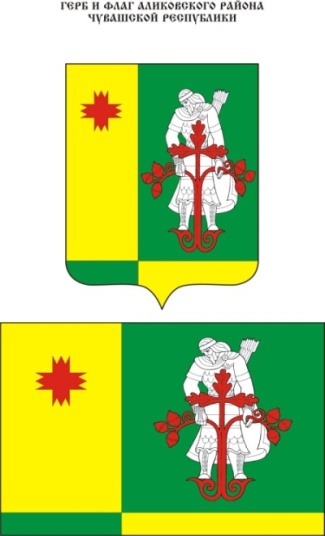 Муниципальная  газета Аликовского   района  Чувашской Республики  ________________________________________________________________Постановление администрации Аликовского района Чувашской Республики от 18.09.2018г. №1029 «О мерах по реализации Решения Собрания депутатов Аликовского района Чувашской Республики «О внесении изменений в Решение Собрания депутатов Аликовского района «О бюджете Аликовского района Чувашской Республики на 2018 год и на плановый период 2019 и 2020 годов»В соответствии с решением Собрания депутатов Аликовского района Чувашской Республики от 14 сентября 2018 г. №223  «О внесении изменений в решение Собрания депутатов Аликовского района «О бюджете Аликовского района Чувашской Республики на 2018 год и на плановый период 2019 и 2020 годов», администрация Аликовского района п о с т а н о в л я е т:1. Принять к исполнению бюджет Аликовского района Чувашской Республики на 2018 год с учетом изменений, внесенных Решением Собрания депутатов от 14 сентября 2018 г. №223  «О внесении изменений в Решение Собрания депутатов Аликовского района Чувашской Республики «О бюджете Аликовского района Чувашской Республики на 2018 и на плановый период 2019 и 2020 годов» (далее – Решение).2. Утвердить прилагаемый перечень мероприятий по реализации Решения согласно Приложению к настоящему Постановлению.3. Главным распорядителям и получателям средств бюджета Аликовского района Чувашской Республики обеспечить результативное использование безвозмездных поступлений, имеющих целевое назначение.4. Рекомендовать сельским поселениям Аликовского района Чувашской Республики:внести соответствующие изменения в местные бюджеты на 2018 год с учетом изменений сумм межбюджетных трансфертов, предусмотренных Решением;обеспечить полное, экономное и результативное исполнение безвозмездных поступлений, имеющих целевое назначение;не допускать образование кредиторской задолженности по выплате заработной платы и другим расходным обязательствам муниципального образования;предусмотреть средства на софинансирование проектов развития общественной инфраструктуры, основанных  на местных инициативах.5. Настоящее постановление подлежит официальному опубликованию (обнародованию) в муниципальной газете Аликовского района «Аликовский Вестник».Глава администрации Аликовского района                  А.Н.КуликовПриложение к постановлению главы администрации Аликовского районаот «18»сентября 2018 г. № 1029П Е Р Е Ч Е Н Ьмероприятий по реализации решения Собрания депутатов Аликовского района Чувашской Республики от 14 сентября 2018 г. №223  «О внесении изменений в решение Собрания депутатов Аликовского района Чувашской Республики«О бюджете Аликовского района Чувашской Республики на 2018 год и на плановый период 2019 и 2020 годов»Постановление администрации Аликовского района Чувашской Республики от 18.09.2018 г. № 1030  «Об утверждении Правила предоставления средств из бюджета Аликовского района Чувашской Республики на приведение помещений, занимаемых участковыми уполномоченными полиции, в надлежащее состояние, в том числе проведение необходимых ремонтных работ»В соответствии с Бюджетным Кодексом Российской Федерации, Решением Собрания депутатов Аликовского района №176 от 13 декабря 2017 года «О бюджете Аликовского района Чувашской Республики на 2018 и на плановый период 2019 и 2020 годов» (с изменениями и дополнениями от 29.03.2018, 26.06.2018, 14.09.2018) и в рамках реализации муниципальной программы Аликовского района Чувашской Республики «Повышение безопасности и жизнедеятельности населения и территорий Аликовского района Чувашской Республики» на 2015–2020 годы», утвержденной постановлением администрации Аликовского района Чувашской Республики  от  26 апреля 2018 года №536, администрация Аликовского района постановляет:Утвердить прилагаемые Правила предоставления средств из бюджета Аликовского района Чувашской Республики на приведение помещений, занимаемых участковыми уполномоченными полиции, в надлежащее состояние, в том числе проведение необходимых ремонтных работ.Контроль за исполнением настоящего постановления возложить на исполняющего обязанности начальника финансового отдела Кротова В.В.Настоящие правила вступают в силу после официального опубликования и распространяются на правоотношения, возникшие с 01 июня 2018 года.Глава администрацииАликовского района                                     .Н.КуликовПриложение к постановлению       администрации Аликовского района от 18 сентября 2018 года № 1030Правила
предоставления средств из бюджета Аликовского района Чувашской Республики на приведение помещений, занимаемых участковыми уполномоченными полиции, в надлежащее состояние, в том числе проведение необходимых ремонтных работI. Общие положения1.1. Настоящие Правила регламентируют порядок предоставления средств из бюджета Аликовского района Чувашской Республики на приведение помещений, занимаемых участковыми уполномоченными полиции, в надлежащее состояние, в том числе проведение необходимых ремонтных работ (далее - субсидия), в рамках подпрограммы «Профилактика правонарушений в Аликовском районе Чувашской Республике» муниципальной программы Аликовского района Чувашской Республики «Повышение безопасности и жизнедеятельности населения и территорий Аликовского района Чувашской Республики» на 2015–2020 годы», утвержденной постановлением администрации Аликовского района Чувашской Республики  от  26 апреля 2018 года №536.1.2. Субсидии предоставляются в целях софинансирования расходов бюджетов сельских поселений Аликовского района Чувашской Республики (далее - Сельские поселения)  на мероприятия по приведению помещений муниципальной собственности, занимаемых участковыми уполномоченными полиции, в надлежащее состояние, в том числе проведению необходимых ремонтных работ (далее - ремонтные работы объектов муниципальной собственности).II. Порядок финансирования2.1. В соответствии с решением Собрания депутатов о бюджете Аликовского района Чувашской Республики на текущий финансовый год и плановый период главным распорядителем средств бюджета Аликовского района Чувашской Республики, направляемых в бюджеты сельских поселений на софинансирование расходов по приведению помещений муниципальной собственности, занимаемых участковыми уполномоченными полиции, в надлежащее состояние, в том числе проведению необходимых ремонтных работ (далее - ремонтные работы объектов муниципальной собственности), является финансовый отдел администрации Аликовского района.Предоставление субсидий на цели, указанные в пункте 1.2 настоящих Правил, осуществляется за счет средств бюджета Аликовского района Чувашской Республики, предусмотренных по разделу 0300 "Национальная безопасность и правоохранительная деятельность", подразделу 0314 "Другие вопросы в области национальной безопасности и правоохранительной деятельности", в соответствии со сводной бюджетной росписью бюджета Аликовского района Чувашской Республики в пределах лимитов бюджетных обязательств, утвержденных в установленном порядке главному распорядителю средств бюджета Аликовского района Чувашской Республики.2.2. Предоставление субсидий из бюджета Аликовского района Чувашской Республики в бюджет сельского поселения осуществляется на основании соглашения о предоставлении субсидии, заключаемого между администрацией Аликовского района и администрацией сельского поселения.2.3. Средства бюджета Аликовского района перечисляются  с лицевого счета финансового отдела, открытого в Управлении федерального казначейства по Чувашской Республике, на  счет Управления Федерального казначейства по Чувашской Республике, открытый для учета поступлений и их распределения между бюджетами бюджетной системы Российской Федерации, для последующего перечисления  на лицевые счета  бюджетов сельских поселений, открытые в Управлении Федерального казначейства  по Чувашской Республике.  Лимиты бюджетных обязательств и предельные объемы финансирования по расходам, осуществляемым за счет указанных средств, учитываются на лицевых счетах сельских поселений, открытых в Управлении федерального казначейства по Чувашской Республике. На основании расходных расписаний (реестров расходных расписаний) указанные средства распределяются на лицевые счета сельских поселений, открытые в Управлении федерального казначейства по Чувашской Республике.2.4. Санкционирование оплаты денежных обязательств, подлежащих исполнению за счет указанных средств, осуществляется Управлением федерального казначейства по Чувашской Республике, на основании платежных документов на перечисление средств юридическим и физическим лицам, представленных получателями средств бюджетов поселений.2.5. После проверки и санкционирования оплаты денежных обязательств, платежные документы направляются  для осуществления кассовых выплат с лицевого счета бюджета сельского поселения, открытого  в Управлении Федерального казначейства по Чувашской Республике.2.6. Предоставление субсидий осуществляется при условии софинансирования расходов на указанные цели за счет средств бюджетов сельских поселений.2.7. Администрация Аликовского района ежемесячно не позднее 5 числа месяца, следующего за отчетным, представляют в Минюст Чувашии отчет об использовании субсидий из республиканского бюджета Чувашской Республики на мероприятия по приведению помещений муниципальной собственности, занимаемых участковыми уполномоченными полиции, в надлежащее состояние, в том числе проведению необходимых ремонтных работ (далее - отчет), и отчет о достижении значения показателя результативности использования субсидии по формам, установленным соглашением.2.8. Не использованные по состоянию на 1 января очередного финансового года остатки субсидий, подлежат возврату в   бюджет Аликовского района Чувашской Республики в течение первых 10 рабочих дней очередного финансового годаIII. Осуществление контроля3.1. Контроль за соблюдением условий, установленных при предоставлении субсидий, осуществляется финансовым отделом администрации Аликовского района Чувашской Республики.3.2. В случае нецелевого использования субсидий соответствующие средства подлежат возврату в бюджет  Аликовского района Чувашской Республики в установленном законодательством порядке для последующего возврата в республиканский бюджет Чувашской Республики.Постановление администрации Аликовского района Чувашской Республики от 19.09.2018г. №1035 «Об утверждении Порядка  проведения экспертной оценки последствий заключения договора аренды  и предоставления в безвозмездное пользование имущества, закрепленного за объектами социальной инфраструктуры для детей на территории Аликовского района Чувашской Республики»В соответствии с пунктом 4 статьи 13 Федерального закона от 24 июля 1998 года № 124-ФЗ «Об основных гарантиях прав ребенка в Российской Федерации», статьей 17.1 Федерального закона от 26 июля 2006 года № 135-ФЗ «О защите конкуренции», в целях недопущения ухудшения качества обеспечения образования, воспитания, развития, отдыха и оздоровления детей в муниципальных учреждениях образования, культуры и физической культуры и спорта расположенных на территории Аликовского района Чувашской Республики,  на основании статей 50, 53 Устава Аликовского района Чувашской Республики, администрация Аликовского района Чувашской Республики п о с т а н о в л я е т:Утвердить Порядок  проведения экспертной оценки последствий заключения договора аренды  и предоставления в безвозмездное пользование имущества, закрепленного за объектами социальной инфраструктуры для детей на территории Аликовского района Чувашской Республики согласно приложению. Отделу образования, социального развития, опеки и попечительства, молодежной политики, культуры и спорта администрации Аликовского района Чувашской Республики довести Порядок, указанный в пункте 1 настоящего постановления, до сведения руководителей подведомственных учреждений.Руководителям муниципальных учреждений Аликовского района Чувашской Республики, подведомственных отделу образования, социального развития, опеки и попечительства, молодежной политики, культуры и спорта администрации Аликовского района Чувашской Республики неукоснительно выполнять требования утвержденного Порядка.Контроль за исполнением настоящего постановления возложить на заместителя главы администрации по социальным вопросам.Настоящее постановление вступает в силу после его официального опубликования (обнародования).Глава администрации Аликовского района                                   А.Н. КуликовУТВЕРЖДЕНОпостановлением администрацииАликовского района Чувашской Республикиот 19.09. 2018 года № 1035П О Р Я Д О Кпроведения экспертной оценки последствий заключения договора аренды  и предоставления в безвозмездное пользование имущества, закрепленного за объектами социальной инфраструктуры для детей на территории Аликовского района Чувашской Республики1. Общие положения1.1. Настоящий Порядок проведения экспертной оценки последствий заключения договора аренды  и предоставления в безвозмездное пользование имущества, закрепленного за объектами социальной инфраструктуры для детей на территории Аликовского района Чувашской Республики (далее - Порядок), разработан в целях обеспечения выполнения пункта 4 статьи 13 Федерального закона от 24 июля 1998 года № 124-ФЗ «Об основных гарантиях прав ребенка в Российской Федерации», согласно которому к договору аренды, заключаемому учреждениями социальной инфраструктуры для детей на территории Аликовского района Чувашской Республики (учреждения культуры, образования, физической культуры и спорта, расположенные на территории Аликовского района Чувашской Республики, далее – муниципальное учреждение), предшествует проводимая комиссией, утвержденной учредителем муниципальных учреждений, экспертная оценка последствий заключения такого договора (далее – экспертная оценка).1.2. Настоящий Порядок разработан в соответствии с:Конституцией Российской Федерации;Гражданским кодексом Российской Федерации;Федеральным  законом от 29 декабря 2012 года № 273-ФЗ «Об образовании в Российской Федерации»;Федеральным законом от 06 октября 2003 года № 131-ФЗ «Об общих принципах организации местного самоуправления в Российской Федерации»;Федеральным законом от 24 июля 1998 года № 124-ФЗ «Об основных гарантиях прав ребенка в Российской Федерации».1.3. Настоящий Порядок применяется в случае, когда муниципальное учреждение, являющееся объектом социальной инфраструктуры для детей, планирует передачу закрепленного за ним на праве оперативного управления объекта муниципального имущества в аренду или безвозмездное пользование (далее – заключение договора и передача имущества, договор).1.4. Заключение договора и передача имущества допускается после проведения учредителем муниципального учреждения экспертной оценки последствий такого договора для обеспечения образования, воспитания, развития, отдыха и оздоровления детей, оказания им медицинской, лечебно-профилактической помощи, социальной защиты и социального обслуживания детей.1.5. Проведение экспертной оценки проводится комиссией по проведению экспертной оценки последствий заключения договоров аренды и предоставления в безвозмездное пользование имущества, закрепленного за объектами социальной инфраструктуры для детей на территории Аликовского района Чувашской Республики (далее – Комиссия),  администрацией Аликовского района Чувашской Республики, осуществляющим функции и полномочия учредителя муниципального учреждения (далее – Учредитель).1.6. Заключение договора и передача имущества не допускается, если в результате экспертной оценки установлена возможность ухудшения условий образования, воспитания, развития, отдыха и оздоровления детей, оказания им медицинской, лечебно-профилактической помощи, социальной защиты и социального обслуживания детей.1.7. Предметом и содержанием экспертной оценки является оценка возможных последствий заключения договора и передача, закрепленного за муниципальным учреждением имущества, для обеспечения образования, воспитания, развития, отдыха и оздоровления детей, оказания им медицинской, лечебно-профилактической помощи, социальной защиты и социального обслуживания детей. 1.8. Персональный состав Комиссии утверждается распоряжением  Учредителя и состоит из представителей Учредителя и представителей муниципального учреждения.1.9. В рамках межведомственного взаимодействия в состав Комиссии включается представитель отдела экономики, земельных и имущественных отношений  администрации Аликовского района Чувашской Республики. 1.10. Комиссия состоит из председателя Комиссии, заместителя председателя Комиссии, членов Комиссии, секретаря Комиссии.1.11. Число членов Комиссии не может быть менее 5 человек.2. Организация деятельности Комиссии2.1. Председатель Комиссии:2.1.1. Осуществляет общее руководство деятельностью Комиссии.2.1.2. Определяет даты и повестку заседаний Комиссии, выездных мероприятий.2.1.3. Ведет заседания Комиссии.2.1.4. Подписывает протокол заседания Комиссии, экспертную оценку Комиссии.2.2. Заместитель председателя Комиссии выполняет функции председателя Комиссии в его отсутствие.2.3. Секретарь Комиссии:2.3.1. Готовит материалы для рассмотрения на заседании Комиссии.2.3.2. Не позднее чем за два дня до даты заседания оповещает членов Комиссии о дате и повестке заседания Комиссии, выездном мероприятии.2.3.3. Представляет протокол, оформленную экспертную оценку Комиссии на подпись председателю Комиссии.2.4. Члены Комиссии:2.4.1. Участвуют в заседаниях Комиссии, в выездных мероприятиях, обсуждении материалов, предложений, представленных в Комиссию.2.4.2. Знакомятся со всеми представленными документами.2.4.3. Вносят предложения по изменению повестки заседания Комиссии.2.4.4. Выступают по вопросам повестки заседания Комиссии.2.4.5. Подписывают экспертную оценку Комиссии.2.4.6. В экспертной оценке Комиссии имеют право отражать свое особое мнение.2.5. Заседание Комиссии считается правомочно при наличии кворума, который составляет не менее двух третей членов состава комиссии.2.6. Решение Комиссии принимается большинством голосов ее членов, присутствующих на заседании. При равенстве голосов голос председателя Комиссии является решающим.2.7. Заседания Комиссии оформляются протоколом. Мнения всех членов Комиссии отражаются в протоколе.2.8. Результатом оценки последствий заключения договора и передачи имущества, закрепленного за муниципальным учреждением, является экспертная оценка Комиссии, оформляемая по форме, утвержденной согласно приложению 1 к настоящему Порядку, подписываемая всеми членами экспертной комиссии.2.9. Экспертная оценка может быть положительной или отрицательной.2.10. Отрицательная экспертная оценка принимается в случае, если:а) передача имущества муниципального учреждения оказывает отрицательное влияние на учебно-воспитательный процесс и безопасность детей;б) уменьшается полезная площадь на одного обучающегося в соответствии с нормативами (в отношении муниципальных учреждений образования);в) изменяется режим работы муниципального учреждения;г) происходят ограничения в организации досуговой деятельности обучающихся в муниципальном учреждении (в отношении муниципальных учреждений образования);д) изменяются существующие условия труда работников муниципального учреждения;е) ухудшаются условия безопасности образовательного процесса.2.11. Экспертная оценка оформляется в трех экземплярах: один хранится в делах Комиссии, второй выдается муниципальному учреждению в течение 5 рабочих дней с момента подписания данной оценки председателем Комиссии, третий направляется в отдел экономики администрации Аликовского района Чувашской Республики.3. Документы, предоставляемые муниципальным учреждением для проведения экспертной оценки3.1. Для проведения экспертной оценки муниципальное учреждение представляет Учредителю следующие документы:3.1.1.Сопроводительное письмо муниципального учреждения о проведении Комиссией экспертной оценки согласно приложению 2 к настоящему Порядку.3.1.2. Пояснительную записку, содержащую:а) мотивированное обоснование причин необходимости и целесообразности заключения договора и передачи имущества;б) мотивированное обоснование обеспечения жизнедеятельности, образования, развития, отдыха и оздоровления детей, оказания им медицинской помощи, профилактики заболеваний у детей, их социальной защиты и социального обслуживания, в том числе обоснование обеспечения продолжения оказания социальных услуг детям, после заключения договора и передачи имущества;в) информацию о состоянии объекта социальной инфраструктуры и его назначении для жизнедеятельности организации, образующей социальную инфраструктуру;г) финансово-экономическое обоснование (в случае заключения договора аренды);д) проект договора с приложением к нему состава передаваемых помещений или указанием конкретного помещения, предоставляемого в безвозмездное пользование.3.1.3.  Протокол заседания и принятое решение по вопросу заключения договора и передачи имущества:а) наблюдательного совета муниципального учреждения, за которой на соответствующем вещном праве закреплен объект социальной инфраструктуры (для автономных организаций);б) коллегиального органа управления организации, за которой на соответствующем вещном праве закреплен объект социальной инфраструктуры (для бюджетных и казенных организаций).3.1.4.Информацию об использовании недвижимого имущества муниципальным учреждением согласно приложению 3 к настоящему Порядку.3.1.5.Копии документов технической инвентаризации (поэтажный план и экспликация) на объект недвижимого имущества, предполагаемого к передаче и заключению договора.3.1.6.Правоустанавливающие документы муниципального учреждения на объект недвижимого имущества, предполагаемого к передаче и заключению договора.3.1.7.Копию свидетельства о государственной регистрации права на недвижимое имущество.3.2. Представляемые документы заверяются руководителем (лицом, исполняющим его обязанности) или заместителем руководителя, уполномоченным на основании доверенности муниципального учреждения, и представляются в прошитом, пронумерованном и скрепленном печатью виде.3.3. За представление неполной или недостоверной информации руководитель муниципального учреждения несет персональную ответственность.3.4. Представленные муниципальным учреждением документы передаются Учредителем данного муниципального учреждения в Комиссию, которая обеспечивает их рассмотрение в течение 15 дней со дня их получения.4. Порядок проведения экспертной оценки4.1. Последствия принятия решения заключения договора и передачи имущества, закрепленного за муниципальным учреждением оцениваются по совокупности следующих критериев:а) обеспечение продолжения оказания социальных услуг детям в целях обеспечения жизнедеятельности, образования, развития, отдыха и оздоровления детей, оказания им медицинской помощи, профилактики заболеваний у детей, их социальной защиты и социального обслуживания, предоставляемых с использованием объекта социальной инфраструктуры, предлагаемого к передаче в рамках заключения договоров;б) обеспечение оказания услуг детям в целях обеспечения жизнедеятельности, образования, развития, отдыха и оздоровления детей, оказания им медицинской помощи, профилактики заболеваний у детей, их социальной защиты и социального обслуживания в объеме, не менее чем объем таких услуг, предоставляемых с использованием объекта социальной инфраструктуры, предлагаемого сдаче в аренду;в) обеспечение эффективного баланса финансовых результатов и издержек при получении планируемого результата (в случае заключения договора аренды).4.2. По результатам рассмотрения представленных муниципальным учреждением документов Комиссия принимает одно из следующих решений:о возможности заключения договора и передаче имущества ввиду отсутствия условий ухудшения обеспечения образования, воспитания, развития, отдыха и оздоровления детей, оказания им медицинской, лечебно-профилактической помощи, социальной защиты и социального обслуживания детей;о невозможности заключения договора и передаче имущества ввиду наличия условий ухудшения обеспечения образования, воспитания, развития, отдыха и оздоровления детей, оказания им медицинской, лечебно-профилактической помощи, социальной защиты и социального обслуживания детей.4.3. Рассмотренные материалы и экспертная оценка Комиссии в течение одного дня после подписания экспертной оценки председателем Комиссии направляются заместителю главы администрации Аликовского района -начальнику управления экономики, сельского хозяйства и экологии администрации Аликовского района Чувашской Республики.4.4. Комиссия принимает решение об отказе в проведении экспертной оценки в следующих случаях:а) учреждение не представило полный пакет документов, предусмотренных пунктами 3.1.1 – 3.1.7 настоящего Порядка;б) муниципальное учреждение не является объектом социальной инфраструктуры.Приложение № 1к Порядку проведения экспертной оценки последствий заключения договора аренды и предоставления в безвозмездное пользование имущества, закрепленного за объектами социальной инфраструктуры для детей на территории Аликовского района Чувашской РеспубликиЭКСПЕРТНАЯ ОЦЕНКАпоследствий заключения договора аренды и предоставления в безвозмездноепользование имущества, закрепленного за объектами социальной инфраструктуры для детей на территории Аликовского района Чувашской РеспубликиКомиссия по  проведению экспертной оценки последствий заключения договоров аренды (предоставления в безвозмездное пользование)  муниципальными  учреждениями Аликовского района Чувашской Республики, являющимися объектами социальной инфраструктуры для детей, в составе: Председатель комиссии –  ФИО, занимаемая должность. Секретарь комиссии - ФИО, занимаемая должность;Члены комиссии: 1. ФИО, занимаемая должность;2. ФИО, занимаемая должность;3. ФИО, занимаемая должность;4. ФИО, занимаемая должность;5. ФИО, занимаемая должность.провела   экспертизу   оценки   последствий заключения договора аренды (предоставления в безвозмездное пользование), заключаемого _______________________________________________________________(наименование муниципального учреждения)являющимся объектом социальной инфраструктуры для детей.В соответствии с пунктом 4 статьи 13 Федерального закона от 24 июля 1998 года № 124-ФЗ «Об основных гарантиях прав ребенка в Российской Федерации» составила настоящее заключение об оценке последствий заключения договора аренды (предоставления в безвозмездное пользование) имущества, закрепленного за объектами социальной инфраструктуры для детей на территории Аликовского района Чувашской Республики (наименование муниципального учреждения), для обеспечения образования, воспитания, развития, социальной защиты и социального обслуживания детей.В результате проведенной экспертизы установлено:1. Общие положения:1.1. Наименование муниципального учреждения:______________________________________________________________.(полное наименование муниципального  учреждения)1.2. Назначение муниципального учреждения:_____________________________________________________________.1.3. Реализация образовательных программ на уровнях (для образовательных организаций и организаций дополнительного образования детей): __________________________________________________________________.(дошкольного, начального общего, основного общего, среднего общего образования и программ дополнительного образования)1.4. Учредитель: __________________________________________________________________.1.5. Правоустанавливающие документы:а) Устав муниципального учреждения:_____________________________________________________________.(кем и когда утвержден)б) Свидетельство о государственной регистрации юридического лица № ___________ от _________________.1.6.Дата постройки муниципального учреждения: __________________.1.7. Цель мероприятия: __________________________________________________________________.(передача в аренду/ передача по договору безвозмездного пользования)1.8. Цель заключения договора: __________________________________________________________________.(торговля канцтоварами, ксерокопирование, реализация учебной литературы, организация учебного  процесса, общественного питания и др. цели)1.9. Срок предоставления по договору: __________________________________________________________________.(месяцев, лет и т.д. с даты заключения договора)1.10. Время использования объекта: __________________________________________________________________.(круглосуточное или почасовое с указанием конкретного времени использования, например с 18.00 до 20.00, и количества часов в день, неделю или месяц)1.11. Контингент обучающихся (воспитанников) (для образовательных организаций и организаций дополнительного образования детей):_____ чел.2. Основные факторы, влияющие на принятие решения о передаче  объекта  по договору аренду (по договору безвозмездного пользования):__________________________________________________________________(указываются факторы, которые легли в основу принятия решения Комиссией о передаче объекта  по договору аренды или безвозмездного пользования)3. Последствия передачи объекта по договору аренды (безвозмездного пользования): __________________________________________________________________(указываются предполагаемые последствия передачи муниципальным учреждением объекта в аренду или по договору безвозмездного пользования, определяется возможность наступления отрицательных последствий для обеспечения образования, воспитания, развития, отдыха и оздоровления детей, оказания им медицинской,  лечебно-профилактической помощи, социальной защиты и социального обслуживания детей, руководствуясь тем, что предлагаемые к сдаче в аренду, предоставления по договорам безвозмездного пользования помещения не задействованы в учебно-воспитательном процессе и являются нежилыми, то есть не ухудшают условия образовательного процесса)4. Заключительные положения:Комиссия,  проведя  экспертную  оценку  последствий заключения договорааренды (предоставления в безвозмездное пользование) __________________________________________________________________,(наименование муниципального учреждения)являющегося  объектом  социальной  инфраструктуры  для  детей,  пришла  в к выводу:Сдача в аренду (предоставления в безвозмездное пользование)  помещения(ий) __________________________________________________________________(наименование муниципального учреждения)общей площадью _________________ кв. м возможна (не возможна).Подписи членов комиссии:Председатель комиссии:___________________________/__________________________________/;                       (подпись)                                                                                             (Ф.И.О.)Секретарь комиссии:___________________________/__________________________________/;                       (подпись)                                                                                             (Ф.И.О.)Члены комиссии:1. ___________________________/__________________________________/;                       (подпись)                                                                                             (Ф.И.О.)2. ___________________________/__________________________________/;                       (подпись)                                                                                             (Ф.И.О.)3.___________________________/__________________________________/;                       (подпись)                                                                                             (Ф.И.О.)4.___________________________/__________________________________/;                       (подпись)                                                                                             (Ф.И.О.)5.___________________________/__________________________________/.                       (подпись)                                                                                             (Ф.И.О.)Приложение №  2к Порядку проведения экспертной оценки последствий заключения договора аренды  и предоставления в безвозмездное пользование имущества, закрепленного за объектами социальной инфраструктуры для детей на территории Аликовского района Чувашской РеспубликиВ целях обеспечения реализации пункта 4 статьи 13 Федерального закона от 24 июля 1998 года № 124-ФЗ «Об основных гарантиях прав ребенка в Российской Федерации» направляем необходимые документы для проведения экспертной комиссией оценки последствий заключения договоров договора аренды  (предоставления в безвозмездное пользование имущества).Приложение:1) перечень предполагаемых к сдаче в аренду (заключению договоров безвозмездного пользования) помещений с указанием краткой характеристики (площади, адреса места расположения, типа помещения, статуса здания) на _____ л.;2) информация об использовании недвижимого имущества муниципальным учреждением на ______ л.;3) копии документов технической инвентаризации (поэтажный план и экспликация) на объект недвижимого имущества, предполагаемого к передаче в аренду (заключению договоров безвозмездного пользования), на _____ л.;4) правоустанавливающие документы муниципального учреждения на объект недвижимого имущества, предполагаемого к передаче в аренду, на _______ л.;5) копия свидетельства о государственной регистрации права на недвижимое имущество;6) заключение муниципального учреждения о возможности передачи в аренду объекта недвижимого имущества на __ л.;7) копия протокола заседания коллегиального органа муниципального учреждения на ______ л./_________________________/_________________/____________________/ (должность руководителя муниципального                   (подпись)                                 (Ф.И.О.) учреждения или лица его замещающего) Приложение № 3к Порядку проведения экспертной оценки последствий заключения договора аренды  и предоставления в безвозмездное пользование имущества, закрепленного за объектами социальной инфраструктуры для детей на территории Аликовского района Чувашской РеспубликиИНФОРМАЦИЯ об использовании недвижимого имущества, закрепленного за_________________________________________(наименование муниципального учреждения)1. Общая площадь помещений, закрепленных за муниципальным учреждением:  _________  (кв. м);2. Площадь помещений, переданных в (аренду, безвозмездное пользование) по заключенным ранее договорам: _______ (кв. м);3. Площадь помещений, планируемых к передаче в_____________________ (аренду, безвозмездное пользование): ___________________(кв. м), из них:а) учебные помещения: ________________(кв. м);б) рекреации: ________________(кв. м);в) спортивные залы и спортивные помещения: _______________(кв. м);г) прочие помещения: ________________(кв. м)4. Итого: ________________(кв. м).5. Процент передаваемых в ___________________ (аренду, безвозмездное пользование) от общей площади закрепленных за муниципальным учреждением помещений: ______%./_________________________/_________________/____________________/ (должность руководителя муниципального                 (подпись)                                          (Ф.И.О.) учреждения или лица его замещающего) Постановление администрации Аликовского района Чувашской Республики от 26.10.2018 № 1045 «Об утверждении  краткосрочного плана реализации  Республиканской   программы капитального ремонта общего имущества в многоквартирных домах,  расположенных на   территории  Чувашской Республики, на 2014-2043 г., на 2019-2021 г. в Аликовском районе  Чувашской Республики»     Во исполнение части 7 статьи 168 Жилищного кодекса Российской Федерации, в соответствии с Законом Чувашской Республики от 30.07.2013 г. № 41 "О регулировании отдельных правоотношений в сфере организации проведения капитального ремонта общего имущества в многоквартирных домах, расположенных на территории Чувашской Республики", с пунктами  6 и 7 «Порядка разработки и утверждения краткосрочных республиканских и муниципальных планов реализации Республиканской программы капитального ремонта общего имущества в многоквартирных домах, расположенных на территории Чувашской Республики, на 2014–2043 годы», утверждённого постановлением Кабинета Министров Чувашской Республики   от 14.03.2014 г. № 77, администрация Аликовского района Чувашской Республики  п о с т а н о в л я е т:1. Утвердить: 1.1. Перечень многоквартирных домов, расположенных на территории Аликовского района Чувашской Республики, в отношении которых в 2019-2021 годах планируется проведение капитального ремонта общего имущества (Приложение 1);1.2. Реестр многоквартирных домов, расположенных на территории Аликовского района Чувашской Республики, в отношении которых планируется   проведение капитального ремонта общего имущества (Приложение 2);1.3. Планируемые показатели выполнения   краткосрочного плана реализации в 2019-2021 годах Республиканской программы капитального ремонта общего имущества в многоквартирных домах, расположенных на территории Аликовского района Чувашской Республики, на 2014–2043 годы (Приложение 3).                                                                                                                                                                                                                                                                                                     2. Контроль за исполнением настоящего постановления возложить на первого заместителя главы администрации района - начальника управления экономики, сельского хозяйства и экологии администрации Аликовского района Никитину Л.М. 3. Настоящее постановление подлежит официальному опубликованию и размещению на официальном сайте администрации Аликовского района.И.о. главы администрации  Аликовского   района                        Л.М.НикитинаПостановление администрации Аликовского района Чувашской Республики от 02.10.2018г. № 1055 «О  проведении торгов (открытого аукциона)»В соответствии со статьями 39.11 и 39.12 Земельного кодекса Российской Федерации администрация Аликовского района п о с т а н о в л я е т:Провести открытый аукцион по продаже земельного участка из земель сельскохозяйственного назначения с кадастровым номером 21:07:020201:70, адрес (описание местоположения): Чувашская Республика–Чувашия, р-н Аликовский, с/пос. Большевыльское, разрешенное использование: скотоводство, общей площадью 2614 кв.м. Начальную  цену предмета аукциона по продаже земельного участка определить на основании кадастровой стоимости такого земельного участка.Провести открытый аукцион по продаже земельного участка из земель сельскохозяйственного назначения с кадастровым номером 21:07:240503:67, адрес (описание местоположения): Чувашская Республика–Чувашия, р-н Аликовский, с/пос. Яндобинское, разрешенное использование: для ведения личного подсобного хозяйства, общей площадью 4464 кв.м. Начальную  цену предмета аукциона по продаже земельного участка определить на основании рыночной стоимости такого земельного участка, определенная в соответствии с Федеральным законом от 29 июля 1998 года N 135-ФЗ "Об оценочной деятельности в Российской Федерации".Провести открытый аукцион по продаже земельного участка из земель сельскохозяйственного назначения с кадастровым номером 21:07:070901:38, местоположение: Чувашская Республика-Чувашия, р-н Аликовский, с/пос. Шумшевашское, разрешенное использование: для ведения личного подсобного хозяйства, общей площадью 6326 кв.м.Начальную  цену предмета аукциона по продаже земельного участка определить на основании рыночной стоимости такого земельного участка, определенная в соответствии с Федеральным законом от 29 июля 1998 года N 135-ФЗ "Об оценочной деятельности в Российской Федерации".Провести открытый аукцион по продаже земельного участка из земель сельскохозяйственного назначения с кадастровым номером 21:07:240503:168, адрес (описание местоположения): Чувашская Республика–Чувашия, р-н Аликовский, с/пос. Яндобинское, с. Русская Сорма, ул. 40 лет Победы, разрешенное использование: для ведения личного подсобного хозяйства, общей площадью 1759 кв.м. Начальную  цену предмета аукциона по продаже земельного участка определить на основании рыночной стоимости такого земельного участка, определенная в соответствии с Федеральным законом от 29 июля 1998 года N 135-ФЗ "Об оценочной деятельности в Российской Федерации".Провести открытый аукцион по продаже земельного участка из земель сельскохозяйственного назначения с кадастровым номером 21:07:010101:176, адрес (описание местоположения): Чувашская Республика–Чувашия, р-н Аликовский, с/пос. Большевыльское, с. Большая Выла, земельный участок расположен в юго-восточной части кадастрового квартала 21:07:010101, разрешенное использование: для ведения личного подсобного хозяйства, общей площадью 5689 кв.м. Начальную  цену предмета аукциона по продаже земельного участка определить на основании рыночной стоимости такого земельного участка, определенная в соответствии с Федеральным законом от 29 июля 1998 года N 135-ФЗ "Об оценочной деятельности в Российской Федерации".Провести открытый аукцион по продаже земельного участка из земель сельскохозяйственного назначения с кадастровым номером 21:07:020301:38, адрес (описание местоположения): Чувашская Республика–Чувашия, р-н Аликовский, с/пос. Большевыльское, д. Сириккасы, земельный участок расположен в восточной части кадастрового квартала 21:07:020301 разрешенное использование: для ведение личного подсобного хозяйства, общей площадью 6095 кв.м. Начальную  цену предмета аукциона по продаже земельного участка определить на основании рыночной стоимости такого земельного участка, определенная в соответствии с Федеральным законом от 29 июля 1998 года N 135-ФЗ "Об оценочной деятельности в Российской Федерации".Провести открытый аукцион по продаже земельного участка из земель сельскохозяйственного назначения с кадастровым номером 21:07:020301:5, адрес (описание местоположения): Чувашская Республика–Чувашия, р-н Аликовский, с/пос. Большевыльское, д. Сириккасы, земельный участок расположен в северной части кадастрового квартала 21:07:020301 разрешенное использование: для ведение личного подсобного хозяйства, общей площадью 5215 кв.м. Начальную  цену предмета аукциона по продаже земельного участка определить на основании рыночной стоимости такого земельного участка, определенная в соответствии с Федеральным законом от 29 июля 1998 года N 135-ФЗ "Об оценочной деятельности в Российской Федерации".Провести открытый аукцион по продаже земельного участка из земель сельскохозяйственного назначения с кадастровым номером 21:07:020201:42, адрес (описание местоположения): Чувашская Республика–Чувашия, р-н Аликовский, с/пос. Большевыльское, д. Сириккасы, земельный участок расположен в центральной части кадастрового квартала 21:07:020201, разрешенное использование: для ведение личного подсобного хозяйства, общей площадью 5460 кв.м. Начальную  цену предмета аукциона по продаже земельного участка определить на основании рыночной стоимости такого земельного участка, определенная в соответствии с Федеральным законом от 29 июля 1998 года N 135-ФЗ "Об оценочной деятельности в Российской Федерации".Провести открытый аукцион по продаже земельного участка из земель сельскохозяйственного назначения с кадастровым номером 21:07:020301:6, адрес (описание местоположения): Чувашская Республика–Чувашия, р-н Аликовский, с/пос. Большевыльское, д. Сириккасы, земельный участок расположен в северной части кадастрового квартала 21:07:020301, разрешенное использование: для ведения личного подсобного хозяйства, общей площадью 4807 кв.м. Начальную  цену предмета аукциона по продаже земельного участка определить на основании рыночной стоимости такого земельного участка, определенная в соответствии с Федеральным законом от 29 июля 1998 года N 135-ФЗ "Об оценочной деятельности в Российской Федерации".Провести открытый аукцион по продаже земельного участка из земель сельскохозяйственного назначения с кадастровым номером 21:07:020301:16, адрес (описание местоположения): Чувашская Республика–Чувашия, р-н Аликовский, с/пос. Большевыльское, д. Сириккасы, земельный участок расположен в северо-западной части кадастрового квартала 21:07:020301, разрешенное использование: для ведения личного подсобного хозяйства, общей площадью 5628 кв.м. Начальную  цену предмета аукциона по продаже земельного участка определить на основании рыночной стоимости такого земельного участка, определенная в соответствии с Федеральным законом от 29 июля 1998 года N 135-ФЗ "Об оценочной деятельности в Российской Федерации".Провести открытый аукцион по продаже земельного участка из земель сельскохозяйственного назначения с кадастровым номером 21:07:010101:171, адрес (описание местоположения): Чувашская Республика–Чувашия, р-н Аликовский, с/пос. Большевыльское, с. Большая Выла, земельный участок расположен в юго-восточной части кадастрового квартала 21:07:010101, разрешенное использование: для ведения личного подсобного хозяйства, общей площадью 5688 кв.м. Начальную  цену предмета аукциона по продаже земельного участка определить на основании рыночной стоимости такого земельного участка, определенная в соответствии с Федеральным законом от 29 июля 1998 года N 135-ФЗ "Об оценочной деятельности в Российской Федерации".Провести открытый аукцион по продаже земельного участка из земель сельскохозяйственного назначения с кадастровым номером 21:07:030301:36, адрес (описание местоположения): Чувашская Республика–Чувашия, р-н Аликовский, с/пос. Большевыльское, д. Выла, земельный участок расположен в северной части кадастрового квартала 21:07:030301, разрешенное использование: для ведения личного подсобного хозяйства, общей площадью 6353 кв.м. Начальную  цену предмета аукциона по продаже земельного участка определить на основании рыночной стоимости такого земельного участка, определенная в соответствии с Федеральным законом от 29 июля 1998 года N 135-ФЗ "Об оценочной деятельности в Российской Федерации".Провести открытый аукцион по продаже земельного участка из земель сельскохозяйственного назначения с кадастровым номером 21:07:010401:9, адрес (описание местоположения): Чувашская Республика–Чувашия, р-н Аликовский, с/пос. Большевыльское, разрешенное использование: для ведения личного подсобного хозяйства, общей площадью 5958 кв.м. Начальную  цену предмета аукциона по продаже земельного участка определить на основании рыночной стоимости такого земельного участка, определенная в соответствии с Федеральным законом от 29 июля 1998 года N 135-ФЗ "Об оценочной деятельности в Российской Федерации".Провести открытый аукцион по продаже земельного участка из земель сельскохозяйственного назначения с кадастровым номером 21:07:010101:173, адрес (описание местоположения): Чувашская Республика–Чувашия, р-н Аликовский, с/пос. Большевыльское, с. Большая Выла, земельный участок расположен в юго-восточной части кадастрового квартала 21:07:010101, разрешенное использование: для ведения личного подсобного хозяйства, общей площадью 5570 кв.м. Начальную  цену предмета аукциона по продаже земельного участка определить на основании рыночной стоимости такого земельного участка, определенная в соответствии с Федеральным законом от 29 июля 1998 года N 135-ФЗ "Об оценочной деятельности в Российской Федерации".Провести открытый аукцион по продаже земельного участка из земель сельскохозяйственного назначения с кадастровым номером 21:07:020301:24, адрес (описание местоположения): Чувашская Республика–Чувашия, р-н Аликовский, с/пос. Большевыльское, д. Сириккасы, земельный участок расположен в северо-западной части кадастрового квартала 21:07:020301, разрешенное использование: для ведения личного подсобного хозяйства, общей площадью 5724 кв.м. Начальную  цену предмета аукциона по продаже земельного участка определить на основании рыночной стоимости такого земельного участка, определенная в соответствии с Федеральным законом от 29 июля 1998 года N 135-ФЗ "Об оценочной деятельности в Российской Федерации".Провести открытый аукцион по продаже земельного участка из земель сельскохозяйственного назначения с кадастровым номером 21:07:020201:19, адрес (описание местоположения): Чувашская Республика–Чувашия, р-н Аликовский, с/пос. Большевыльское, д. Сириккасы, земельный участок расположен в юго-восточной части кадастрового квартала 21:07:020201, разрешенное использование: для ведения личного подсобного хозяйства, общей площадью 5818 кв.м. Начальную  цену предмета аукциона по продаже земельного участка определить на основании рыночной стоимости такого земельного участка, определенная в соответствии с Федеральным законом от 29 июля 1998 года N 135-ФЗ "Об оценочной деятельности в Российской Федерации".Провести открытый аукцион по продаже земельного участка из земель сельскохозяйственного назначения с кадастровым номером 21:07:010201:74, адрес (описание местоположения): Чувашская Республика–Чувашия, р-н Аликовский, с/пос. Большевыльское, разрешенное использование: для ведения личного подсобного хозяйства, общей площадью 6257 кв.м. Начальную  цену предмета аукциона по продаже земельного участка определить на основании рыночной стоимости такого земельного участка, определенная в соответствии с Федеральным законом от 29 июля 1998 года N 135-ФЗ "Об оценочной деятельности в Российской Федерации".Провести открытый аукцион по продаже земельного участка из земель сельскохозяйственного назначения с кадастровым номером 21:07:010101:172, адрес (описание местоположения): Чувашская Республика–Чувашия, р-н Аликовский, с/пос. Большевыльское, с. Большая Выла, земельный участок расположен в юго-восточной части кадастрового квартала 21:07:010101, разрешенное использование: для ведения личного подсобного хозяйства, общей площадью 6095 кв.м. Начальную  цену предмета аукциона по продаже земельного участка определить на основании рыночной стоимости такого земельного участка, определенная в соответствии с Федеральным законом от 29 июля 1998 года N 135-ФЗ "Об оценочной деятельности в Российской Федерации".Провести открытый аукцион по продаже земельного участка из земель сельскохозяйственного назначения с кадастровым номером 21:07:010401:2, адрес (описание местоположения): Чувашская Республика–Чувашия, р-н Аликовский, с/пос. Большевыльское, разрешенное использование: для ведения личного подсобного хозяйства, общей площадью 6087 кв.м. Начальную  цену предмета аукциона по продаже земельного участка определить на основании рыночной стоимости такого земельного участка, определенная в соответствии с Федеральным законом от 29 июля 1998 года N 135-ФЗ "Об оценочной деятельности в Российской Федерации".Провести открытый аукцион по продаже земельного участка из земель сельскохозяйственного назначения с кадастровым номером 21:07:010401:12, адрес (описание местоположения): Чувашская Республика–Чувашия, р-н Аликовский, с/пос. Большевыльское, разрешенное использование: для ведения личного подсобного хозяйства, общей площадью 5749 кв.м. Начальную  цену предмета аукциона по продаже земельного участка определить на основании рыночной стоимости такого земельного участка, определенная в соответствии с Федеральным законом от 29 июля 1998 года N 135-ФЗ "Об оценочной деятельности в Российской Федерации".Провести открытый аукцион по продаже земельного участка из земель сельскохозяйственного назначения с кадастровым номером 21:07:010201:88, адрес (описание местоположения): Чувашская Республика–Чувашия, р-н Аликовский, с/пос. Большевыльское, разрешенное использование: для ведения личного подсобного хозяйства, общей площадью 5704 кв.м. Начальную  цену предмета аукциона по продаже земельного участка определить на основании рыночной стоимости такого земельного участка, определенная в соответствии с Федеральным законом от 29 июля 1998 года N 135-ФЗ "Об оценочной деятельности в Российской Федерации".Провести открытый аукцион по продаже земельного участка из земель сельскохозяйственного назначения с кадастровым номером 21:07:010201:97, адрес (описание местоположения): Чувашская Республика–Чувашия, р-н Аликовский, с/пос. Большевыльское, разрешенное использование: для ведения личного подсобного хозяйства, общей площадью 6436 кв.м. Начальную  цену предмета аукциона по продаже земельного участка определить на основании рыночной стоимости такого земельного участка, определенная в соответствии с Федеральным законом от 29 июля 1998 года N 135-ФЗ "Об оценочной деятельности в Российской Федерации".Провести открытый аукцион по продаже земельного участка из земель сельскохозяйственного назначения с кадастровым номером 21:07:010201:105, адрес (описание местоположения): Чувашская Республика–Чувашия, р-н Аликовский, с/пос. Большевыльское, разрешенное использование: для ведения личного подсобного хозяйства, общей площадью 6074 кв.м. Начальную  цену предмета аукциона по продаже земельного участка определить на основании рыночной стоимости такого земельного участка, определенная в соответствии с Федеральным законом от 29 июля 1998 года N 135-ФЗ "Об оценочной деятельности в Российской Федерации".Провести открытый аукцион по продаже земельного участка из земель сельскохозяйственного назначения с кадастровым номером 21:07:142303:121, адрес (описание местоположения): Чувашская Республика–Чувашия, р-н Аликовский, с/пос. Аликовское, разрешенное использование: для ведения личного подсобного хозяйства, общей площадью 4096 кв.м. Начальную  цену предмета аукциона по продаже земельного участка определить на основании рыночной стоимости такого земельного участка, определенная в соответствии с Федеральным законом от 29 июля 1998 года N 135-ФЗ "Об оценочной деятельности в Российской Федерации".Провести открытый аукцион по продаже земельного участка из земель сельскохозяйственного назначения с кадастровым номером 21:07:142303:259, адрес (описание местоположения): Чувашская Республика–Чувашия, р-н Аликовский, с/пос. Аликовское, разрешенное использование: ведение личного подсобного хозяйства на полевых участках, общей площадью 4377 кв.м. Начальную  цену предмета аукциона по продаже земельного участка определить на основании рыночной стоимости такого земельного участка, определенная в соответствии с Федеральным законом от 29 июля 1998 года N 135-ФЗ "Об оценочной деятельности в Российской Федерации".Провести открытый аукцион по продаже земельного участка из земель сельскохозяйственного назначения с кадастровым номером 21:07:210801:6, адрес (описание местоположения): Чувашская Республика–Чувашия, р-н Аликовский, с/пос. Илгышевское, разрешенное использование: для ведения личного подсобного хозяйства, общей площадью 3299 кв.м. Начальную  цену предмета аукциона по продаже земельного участка определить на основании рыночной стоимости такого земельного участка, определенная в соответствии с Федеральным законом от 29 июля 1998 года N 135-ФЗ "Об оценочной деятельности в Российской Федерации".Провести открытый аукцион по продаже земельного участка из земель населенного пункта с кадастровым номером 21:07:130702:51, адрес (описание местоположения): местоположение установлено относительно ориентира, расположенного в границах участка. Почтовый адрес ориентира: Чувашская Республика–Чувашия, р-н Аликовский, с/пос. Таутовское, д. Ильянкино, ул. Красноармейская, разрешенное использование: для ведения личного подсобного хозяйства, общей площадью 1777 кв.м. Начальную  цену предмета аукциона по продаже земельного участка определить на основании рыночной стоимости такого земельного участка, определенная в соответствии с Федеральным законом от 29 июля 1998 года N 135-ФЗ "Об оценочной деятельности в Российской Федерации".Провести открытый аукцион по продаже земельного участка из земель сельскохозяйственного назначения с кадастровым номером 21:07:241601:288, адрес (описание местоположения): Чувашская Республика–Чувашия, р-н Аликовский, с/пос. Яндобинское, разрешенное использование: сельскохозяйственное использование, общей площадью 6698 кв.м. Начальную  цену предмета аукциона по продаже земельного участка определить на основании рыночной стоимости такого земельного участка, определенная в соответствии с Федеральным законом от 29 июля 1998 года N 135-ФЗ "Об оценочной деятельности в Российской Федерации".Провести открытый аукцион по продаже земельного участка из земель сельскохозяйственного назначения с кадастровым номером 21:07:210807:5, адрес (описание местоположения): местоположение установлено относительно ориентира, расположенного в границах участка. Почтовый адрес ориентира: Чувашская Республика–Чувашия, р-н Аликовский, с/пос. Илгышевское, разрешенное использование: для ведения личного подсобного хозяйства, общей площадью 3718 кв.м. Начальную  цену предмета аукциона по продаже земельного участка определить на основании рыночной стоимости такого земельного участка, определенная в соответствии с Федеральным законом от 29 июля 1998 года N 135-ФЗ "Об оценочной деятельности в Российской Федерации".Провести открытый аукцион на право заключения договора аренды из земель сельскохозяйственного назначения с кадастровым номером 21:07:000000:3127, адрес (описание местоположения): Чувашская Республика–Чувашия, р-н Аликовский, с/пос. Таутовское, разрешенное использование: сельскохозяйственное использование, общей площадью 126970 кв.м. Начальную цену предмета аукциона на право заключение договора аренды земельного участка определить на основании рыночной стоимости такого земельного участка, определенная в соответствии с Федеральным законом от 29 июля 1998 года N 135-ФЗ "Об оценочной деятельности в Российской Федерации".Провести открытый аукцион на право заключения договора аренды из земель сельскохозяйственного назначения с кадастровым номером 21:07:221504:185, адрес (описание местоположения): Чувашская Республика–Чувашия, р-н Аликовский, с/пос. Чувашско-Сорминское, разрешенное использование: сельскохозяйственное использование, общей площадью 83108 кв.м. Начальную  цену предмета аукциона на право заключение договора аренды земельного участка определить на основании рыночной стоимости такого земельного участка, определенная в соответствии с Федеральным законом от 29 июля 1998 года N 135-ФЗ "Об оценочной деятельности в Российской Федерации".Провести открытый аукцион на право заключения договора аренды из земель сельскохозяйственного назначения с кадастровым номером 21:07:030301:68, адрес (описание местоположения): Чувашская Республика–Чувашия, р-н Аликовский, с/пос. Большевыльское, разрешенное использование: сельскохозяйственное использование, общей площадью 55230 кв.м. Начальную цену предмета аукциона на право заключение договора аренды земельного участка определить на основании рыночной стоимости такого земельного участка, определенная в соответствии с Федеральным законом от 29 июля 1998 года N 135-ФЗ "Об оценочной деятельности в Российской Федерации".Провести открытый аукцион на право заключения договора аренды из земель сельскохозяйственного назначения с кадастровым номером 21:07:142601:107, адрес (описание местоположения): Чувашская Республика–Чувашия, р-н Аликовский, с/пос. Аликовское, разрешенное использование: хранение и переработка сельскохозяйственной продукции, общей площадью 1510 кв.м. Начальную  цену предмета аукциона на право заключение договора аренды земельного участка определить на основании рыночной стоимости такого земельного участка, определенная в соответствии с Федеральным законом от 29 июля 1998 года N 135-ФЗ "Об оценочной деятельности в Российской Федерации".Провести открытый аукцион на право заключения договора аренды из земель населенных пунктов с кадастровым номером 21:07:142201:314, адрес (описание местоположения): Чувашская Республика–Чувашия, р-н Аликовский, с/пос. Аликовское, д. Урмаево, ул. Центральная, разрешенное использование: объекты гаражного назначения, общей площадью 123 кв.м. Начальную  цену предмета аукциона на право заключение договора аренды земельного участка определить на основании рыночной стоимости такого земельного участка, определенная в соответствии с Федеральным законом от 29 июля 1998 года N 135-ФЗ "Об оценочной деятельности в Российской Федерации".Провести открытый аукцион по продаже земельного участка из земель населенных пунктов с кадастровым номером 21:07:142103:356, адрес (местоположение): 429250, Чувашская Республика, р-н Аликовский, с/пос. Аликовское, с. Аликово, ул. Гагарина, разрешенное использование: ведение огородничества, общей площадью 590 кв.м. Начальную  цену предмета аукциона по продаже земельного участка определить на основании рыночной стоимости такого земельного участка, определенная в соответствии с Федеральным законом от 29 июля 1998 года N 135-ФЗ "Об оценочной деятельности в Российской Федерации".Утвердить:Извещение о проведении открытого аукциона по продаже земельных участков и на право заключения договора аренды земельного участка, согласно приложению №1 к настоящему постановлению. Форму заявки на участие в аукционе по продаже земельного участка и на право заключения договора аренды земельного участка, согласно приложению №2 к настоящему постановлению;Проект договора купли-продажи земельного участка и проект договора аренды земельного участка, согласно приложению №3 к настоящему постановлению;Утвердить аукционную комиссию по организации и проведении торгов (аукционов) по продаже и на право заключения договора аренды земельных участков  гражданам и юридическим лицам в составе комиссии:     Председатель аукционной комиссии:Никитина Л.М. - первый заместитель главы администрации Аликовского района, начальник управления экономики, сельского хозяйства и экологии;Заместитель председателя аукционной комиссии:Ефимов И.И. - начальник отдела экономики, земельных и имущественных отношений администрации Аликовского района;Секретарь аукционной комиссии: Яковлева Т.А – ведущий специалист-эксперт отдела экономики, земельных и имущественных отношений администрации Аликовского района;Члены аукционной комиссии:Мулюкова А.Ю. – главный специалист-эксперт отдела экономики, земельных и имущественных отношений администрации Аликовского района;Терентьев А.Ю.– заместитель главы администрации района по строительству, ЖКХ, дорожному хозяйству, транспорту и связи - начальник  отдела  строительства, ЖКХ, дорожного хозяйства, транспорта и связи; Яскова Л.Н. –  ведущий специалист-эксперт отдела  строительства, ЖКХ, дорожного хозяйства, транспорта и связи. Извещение, проект договора, форму заявки для проведения открытого аукциона по продаже и на право заключения договора аренды земельных участков разместить на официальном сайте http://torgi.gov.ru/ и в печатном издании администрации Аликовского района Чувашской Республики «Аликовский вестник». Контроль над выполнением настоящего постановления оставляю за собой.Глава администрацииАликовского района                                  А.Н. КуликовПостановление администрации  Аликовского района Чувашской Республики от 02.10.2018г.   № 1060 «Об утверждении состава Единой комиссии по осуществлению закупок путем проведения конкурсов, аукционов, запросов котировок, запросов предложений в муниципальном образовании Аликовского района»В целях реализации положений Федерального закона от 05.04.2013 г. №44-ФЗ «О контрактной системе в сфере закупок товаров, работ, услуг для обеспечения государственных и муниципальных нужд», для результативности обеспечения нужд муниципального образования, эффективного использования бюджетных средств при осуществлении муниципальных закупок, администрация Аликовского района Чувашской Республики постановляетУтвердить состав Единой комиссии по осуществлению закупок путем проведения конкурсов, аукционов, запросов котировок, запросов предложений в муниципальном образовании Аликовского района:Никитина Л.М. - первый заместитель главы администрации Аликовского района - начальник управления экономики, сельского хозяйства и экологии администрации Аликовского района, председатель комиссии;Павлов П.П. –     заместитель главы по социальным вопросам – начальник отдела образования, социального развития, опеки и попечительства, молодежной политики, культуры и спорта администрации Аликовского района, заместитель председателя комиссии;Алексеева Н.В. – главный специалист-эксперт сектора организации муниципальных закупок администрации Аликовского района, секретарь комиссии.Члены комиссии:Лазарева Ф.Ю. – ведущий специалист-эксперт отдела организационно-контрольной, кадровой и правовой работы администрации Аликовского района;Терентьев А.Ю. - заместитель главы администрации района по строительству, ЖКХ, дорожному хозяйству, транспорту и связи - начальник отдела администрации Аликовского района; Яковлева Т.А. - ведущий специалист-эксперт отдела экономики, земельных и имущественных отношений администрации Аликовского района;Яскова Л.Н. - ведущий специалист-эксперт отдела строительства, ЖКХ, дорожного хозяйства, транспорта и связи администрации Аликовского района.Кротов В.В. –    и.о. начальника финансового отдела Аликовского района.Признать утратившим силу постановление администрации Аликовского района:от 22.02.2018 г. № 279 «Об утверждении состава Единой комиссии по осуществлению закупок путем проведения конкурсов, аукционов, запросов котировок, запросов предложений в муниципальном образовании Аликовский район».3. Настоящее постановление вступает в силу со дня его официального опубликования.Глава администрации Аликовского района                           А.Н. КуликовПостановление администрации Аликовского района Чувашского Республики от 08.10.2018г. №1108 «Об установлении платы за присмотр и уход за детьми в муниципальных бюджетных образовательных организациях Аликовского района, реализующих образовательную программу дошкольного образования»В соответствии с частью 4 статьи 65 Федерального закона «Об образовании в Российской Федерации», частью 1 статьи 23 Закона Чувашской Республики «Об образовании в Чувашской Республике», администрация Аликовского района  постановляет:Установить плату за присмотр и уход за детьми в муниципальных бюджетных дошкольных образовательных организациях, дошкольных группах муниципальных бюджетных общеобразовательных организаций, учредителем которых  является администрация  Аликовского района, взимаемую с родителей (законных представителей), (далее - плата  за присмотр  и уход  за детьми) в размере:- в муниципальных бюджетных дошкольных образовательных организациях с 10 часовым режимом дня – 90 рублей в день; - дошкольных группах муниципальных бюджетных общеобразовательных организациях с 9 часовым режимом дня -70 рублей в день.За присмотр и уход за детьми- инвалидами, детьми-сиротами и детьми, оставшимися без попечения родителей, детьми с ограниченными возможностями  здоровья, а также за детьми с туберкулезной интоксикацией, обучающимися в муниципальных дошкольных образовательных организациях, родительская  плата не взимается.Для  родителей имеющих более трех несовершеннолетних детей, установить родительскую оплату за 1 день содержания ребенка в муниципальных образовательных организациях, реализующих образовательную программу дошкольного образования, в размере 50% от установленного размера родительской платы.Признать утратившим силу постановление администрации Аликовского района от 17.11.2015г. №757 «Об установлении платы за присмотр и уход за детьми в муниципальных бюджетных образовательных учреждениях Аликовского района, реализующих общеобразовательную программу дошкольного образования».Настоящее постановление подлежит опубликованию (обнародованию) в муниципальной газете Аликовского района «Аликовский вестник» и распространяется на правоотношения, возникшие с 01октября  2018 года. Контроль  за исполнением  настоящего постановления возложить на заместителя главы  администрации района  по социальным  вопросам - начальника отдела образования, социального развития, опеки и попечительства,  молодежной  политики, культуры  и спорта  администрации Аликовского района  Павлова П.П.Глава администрацииАликовского района                                                  А.Н. КуликовПриложение №1 к Постановлению администрации Аликовского района от 08.10.2018    № 1108Расчет размера родительской платы за присмотр и уход за детьми, посещающими муниципальные бюджетные образовательные учреждения, реализующие образовательную программу дошкольного образованияЗатраты на оказание услуг по присмотру и уходу за детьми на одного воспитанника в день = 93 + 5,03 + 14,47= 112,5 руб.Не более 80% за счет родительской платы = 112,5 * 80% = 90 руб. в день на одного воспитанника.Таблица 1Нормы приобретения товаров хозяйственно-бытового назначения, используемых для обеспечения хозяйственно-бытового обслуживания воспитанников образовательных организацийРасходы на приобретение товаров хозяйственно-бытового назначения на одного воспитанника в день = 754,5/150 дней = 5,03 руб.Таблица 2Нормы обеспечения мягким инвентарем воспитанников образовательных организацийРасходы на приобретение расходных материалов, используемых для обеспечения соблюдения воспитанниками режима дня и личной гигиены (мягкий инвентарь) на одного воспитанника в день = 2170 / 150 дней = 14,47 руб.Постановление администрации Аликовского района Чувашской Республики от 08.10.2018г. №1109 «О предоставлении в безвозмездное срочное пользование земельного участка»В соответствии с Земельным  кодексом Российской Федерации от 25.10.2001 г. № 136-ФЗ, администрация Аликовского района постановляет:1. Предоставить в безвозмездное срочное пользование обществу КУ «Чувашупрдор» Минтранса Чувашии земельный участок из земель населенных пунктов с кадастровым номером 21:07:000000:2952, расположенный по адресу: Чувашская Республика - Чувашия, р-н Аликовский, с/пос. Аликовское, с. Аликово, общей площадью 13781 кв.м., разрешенное использование: земельные участки (территории) общего пользования, со сроком на 11 месяцев.2. Отделу экономики, земельных и имущественных отношений администрации Аликовского района подготовить проект договора безвозмездного срочного пользования земельным участком, указанным в пункте 1 настоящего постановления.3.Настоящее постановление вступает в силу со дня его подписания.Глава администрации Аликовского района                               А.Н. КуликовПостановление администрации Аликовского района Чувашской Республики от 08.10.2018г.  №1111 «О передаче в безвозмездное пользование муниципального имущества»В соответствии с Положением о порядке владения, пользования и распоряжения муниципальным имуществом Аликовского района Чувашской Республики, утвержденным решением Собрания депутатов от 29 августа 2012 г. N 112, Уставом Аликовского района Чувашской Республики администрация Аликовского района                                 п о с т а н о в л я е т:1. Передать  КУ «Чувашупрдор» Минтранса Чувашии  в безвозмездное пользование муниципальное имущество:-автомобильную дорогу в с. Аликово по ул. Советская Аликовского района Чувашской Республики, общей протяженностью 510 м, кадастровый номер 21:07:000000:2955, адрес (описание местоположения): Чувашская Республика-Чувашия, р-н Аликовский, с/пос. Аликовское, с. Аликово, балансовой стоимостью 140000,00 (сто сорок тысяч рублей 00 копеек), остаточной стоимостью 0 (ноль) рублей, в целях эффективного использования.2. Отделу экономики, земельных и имущественных отношений администрации Аликовского района подготовить проект договора безвозмездного срочного пользования муниципальным имуществом, указанным в пункте 1 настоящего постановления.3. Настоящее постановление вступает в силу со дня его подписания.Глава администрации Аликовского района                                А.Н. КуликовПостановление администрации Аликовского района Чувашского района  от 08.10.2018г.   № 1112 «О дополнительных мерах по обеспечению пожарной безопасности на территории Аликовского района в осенне-зимний период 2018-2019 г.г.»В соответствии с Федеральными законами от 21 декабря 1994 г. № 69-ФЗ  «О пожарной безопасности», от 6 октября 2003 г. № 131-ФЗ «Об общих принципах организации местного самоуправления в Российской Федерации», ст. 4 Закона Чувашской Республики от 25 ноября 2005 г. № 47 «О пожарной безопасности в Чувашской Республике», Законом Чувашской Республики от 18 октября 2004 г. № 19 «Об организации местного самоуправления в Чувашской Республике», в целях укрепления и повышения противопожарной устойчивости объектов и населенных пунктов Аликовского района Чувашской Республики, предупреждения пожаров и предотвращения гибели людей на пожарах администрация Аликовского района  п о с т а н о в л я е т:Рекомендовать главам сельских поселений Аликовского района: - принять соответствующий нормативно-правовой акт с указанием необходимого комплекса мер по подготовке объектов и населенных пунктов к осенне-зимнему пожароопасному периоду 2018-2019 г.г.;- организовать проведение 2-ого этапа пожарно-профилактической операции «Жилище - 2018». Для проведения профилактической работы в населенных пунктах и жилищном фонде организовать привлечение членов добровольных  пожарных дружин, активов сельских поселений, работников жилищных организаций, социальных служб и по согласованию сотрудников отделения полиции по Аликовскому району МО МВД РФ «Вурнарский», личный состав ПЧ-25 КУ «ЧРПС» ГКЧС Чувашии. Особое внимание уделить проверке мест проживания многодетных семей, одиноких престарелых и неблагополучных граждан, а также проведению собраний (встреч) с населением, с оформлением соответствующих актов (протоколов), подтверждающих их проведение;-  в срок до 1 ноября 2018 года провести подворные обходы жилого сектора с представлением по вторникам еженедельной информации о ходе проведения проверок по подготовке жилого сектора к осенне-зимнему пожароопасному периоду в отделение надзорной деятельности и профилактической работы по  Аликовскому району УНД и ПР ГУ МЧС России по Чувашской Республике  на электронный адрес: ogpn_alikov@mail.ru согласно приложению.- рассмотреть по согласованию вопрос обеспечения пожарной безопасности подведомственных объектов и жилого сектора в осенне-зимний период, разработать и осуществить меры по улучшению их противопожарной защищенности, предотвращению гибели людей на пожарах;- организовать ремонт и техническое обслуживание электрохозяйства, теплопроизводящих установок, систем обнаружения и тушения пожаров объектов социально-культурного назначения и других  подведомственных объектов;- привести в надлежащее состояние все имеющиеся противопожарные водоисточники (водоемы, гидранты, пруды) и обеспечить уход за ними в зимнее время, а также установить указательные знаки в соответствии с требованиями НПБ 160-97 «Знаки пожарной безопасности и требования к ним». До наступления периода низких температур организовать проверку источников наружного противопожарного водоснабжения подведомственных территорий, принять меры к обеспечению их работоспособности в условиях низких температур окружающей среды и очистке к ним подъездов от снега (льда) для возможности забора воды пожарной техникой;- организовать выполнение мероприятий по уборке мусора и дров, а также других инертных материалов с проезжих частей улиц в целях обеспечения беспрепятственного проезда пожарной техники, а в зимнее время обеспечивать очистку от снега подъездных путей во всех населенных пунктах;- содержать в исправном состоянии имеющуюся пожарную технику добровольной  пожарной охраны, организовать круглосуточное дежурство водительского состава, обеспечить достаточным количеством горюче-смазочных материалов, обеспечить устойчивой телефонной или сотовой связью;- организовать проведение мероприятий, направленных на обеспечение пожарной безопасности учреждений с массовым пребыванием людей, в том числе при проведении праздничных мероприятий в период новогодних и Рождественских праздников;- усилить противопожарную пропаганду среди населения с использованием средств наглядной агитации и средств массовой информации. 2. Отделу сельского хозяйства и экологии администрации Аликовского района Чувашской Республики совместно с руководителями сельскохозяйственных предприятий организовать комиссионную проверку животноводческих ферм и других сельскохозяйственных объектов, расположенных на территории Аликовского района Чувашской Республики.3. Отделу образования, социального развития, молодежной политики и спорта администрации района по согласованию с отделением надзорной деятельности и профилактической работы Аликовского района УНД и ПР ГУ МЧС России по Чувашской Республике обеспечить проведение комплекса противопожарных мероприятий в учреждениях образования.4. Контроль за исполнением данного постановления возложить на заместителя главы администрации района – начальника отдела строительства, ЖКХ, дорожного хозяйства, транспорту и связи администрации района, председателя комиссии по предупреждению и ликвидации чрезвычайных с ситуаций и обеспечению пожарной безопасности Аликовского района Терентьева А.Ю.Глава администрацииАликовского района                     А.Н. КуликовПриложение к постановлению администрацииАликовского   района Чувашской Республики  от «08» октября 2018 г. №  1112ОТЧЕТО ПРОВЕДЕНИИ МЕСЯЧНИКА ПО ПОДГОТОВКЕ ЖИЛОГО СЕКТОРАК ОСЕННЕ-ЗИМНЕМУ ПОЖАРООПАСНОМУ ПЕРИОДУГлава	______(наименование сельского поселения)           ______________________________Постановление администрации Аликовского района Чувашской Республики от 10.10.2018г. №1114 «О внесении изменений в постановление администрации  Аликовского района от 18.06.2014 г. №478 «Об утверждении Порядка осуществления финансовым отделом администрации Аликовского района Чувашской Республики полномочий по внутреннему муниципальному финансовому контролю» В соответствии с приказом Федерального казначейства от 12.03.2018 г. №14н «Об утверждении Общих требований к осуществлению органами государственного (муниципального) финансового контроля, являющимися органами (должностными лицами) исполнительной власти субъектов Российской Федерации (местных администраций), контроля за соблюдением Федерального закона «О контрактной системе в сфере закупок товаров, работ, услуг для обеспечения государственных и муниципальных нужд» администрация Аликовского района п о с т а н о в л я е т:1. Внести в Порядок осуществления финансовым отделом администрации Аликовского района полномочий по внутреннему муниципальному финансовому контролю, утвержденный постановлением администрации Аликовского района от 18.06.2014 г. №478 следующие изменения:- в пункте 1.11:а) подпункт «д» изложить в следующей редакции:«д) при выявлении факта совершения действия (бездействия) в сфере экономики, содержащего признаки состава преступления, направлять в Прокуратуру Аликовского района Чувашской Республики информацию о таком факте и (или) документы и иные материалы, подтверждающие такой факт, в течение 3 (трех) рабочих дней с даты выявления такого факта по решению начальника (заместителя начальника) финансового отдела»;б) дополнить подпунктом «е» следующего содержания:«е) при выявлении обстоятельств и фактов, свидетельствующих о признаках нарушений, относящихся к компетенции другого государственного (муниципального) органа (должностного лица), направлять информацию о таких обстоятельствах и фактах в соответствующий орган (должностному лицу) в течение 10 рабочих дней с даты выявления таких обстоятельств и фактов по решению начальника (заместителя начальника)».- пункт 3.2 изложить в следующей редакции:"3.2. Контрольное мероприятие проводится на основании приказа начальника финансового отдела, в котором указываются основание проведения контрольного мероприятия, наименование субъекта (субъектов) контроля, место нахождения субъекта контроля, место фактического осуществления деятельности субъекта контроля, тема контрольного мероприятия, проверяемый период, должностное лицо финансового отдела либо состав должностных лиц финансового отдела, уполномоченных на проведение контрольного мероприятия, в случае проведения контрольного мероприятия несколькими должностными лицами (далее - контрольная группа), должностное лицо, осуществляющее руководство контрольной группой (далее - руководитель контрольной группы), срок проведения контрольного мероприятия, перечень основных вопросов, подлежащих изучению в ходе проведения контрольного мероприятия.";- пункт 3.12 изложить в следующей редакции:«3.12. Камеральная проверка может проводиться одним должностным лицом или контрольной группой.Камеральная проверка проводится по месту нахождения финансового отдела и состоит в исследовании бюджетной (бухгалтерской) отчетности объекта контроля и иных документов, полученных по запросам финансового отдела, а также в ходе проведения встречных проверок.При проведении камеральной проверки в отношении закупок может быть использована информация, содержащаяся в единой информационной системе в сфере закупок, в целях подтверждения и (или) опровержения информации, полученной от объекта контроля по запросам финансового отдела, а также в ходе проведения встречных проверок».- пункт 3.13 изложить в следующей редакции:«3.13. Камеральная проверка не может превышать 20 рабочих дней со дня получения от объекта контроля информации, документов и материалов, представленных по запросу финансового отдела».- пункт 3.20 изложить в следующей редакции:«3.20. Выездная проверка проводится контрольной группой в составе не менее двух должностных лиц финансового отдела.Выездная проверка (ревизия) проводится по месту нахождения субъекта контроля».- пункт 3.21. изложить в следующей редакции:«3.21. В ходе выездных проверок (ревизий) проводятся контрольные действия по документальному и фактическому изучению деятельности субъекта контроля.Контрольные действия по документальному изучению проводятся по финансовым, бухгалтерским, отчетным документам, документам о планировании и осуществлении закупок и иным документам субъекта контроля, а также путем анализа и оценки полученной из них информации, с учетом информации по устным и письменным объяснениям, справкам и сведениям должностных, материально ответственных и иных лиц субъекта контроля.Контрольные действия по фактическому изучению проводятся путем осмотра, инвентаризации, наблюдения, пересчета, экспертизы, контрольных замеров и другими способами.Срок проведения выездной проверки (ревизии) не может превышать 30 рабочих дней».- пункт 3.22 изложить в следующей редакции:«3.22. Начальник финансового отдела вправе продлить срок проведения выездной или камеральной проверки не более чем на 10 рабочих дней.Решение о продлении срока контрольного мероприятия принимается на основании мотивированного обращения должностного лица финансового отдела (при проведении камеральной проверки одним должностным лицом) либо руководителя контрольной группы финансового отдела.Основанием продления срока контрольного мероприятия является получение в ходе проведения проверки информации о наличии в деятельности субъекта контроля нарушений законодательства Российской Федерации, о контрактной системе в сфере закупок товаров, работ, услуг для обеспечения государственных и муниципальных нужд и принятых в соответствии с ним нормативных правовых (правовых) актов, требующей дополнительного изучения».- пункт 3.17 изложить в следующей редакции:«3.17. Субъект контроля вправе представить письменные возражения на акт, оформленный по результатам камеральной проверки, с приложением документов (их заверенные копии), подтверждающих обоснованность возражений, в срок не более 10 рабочих дней со дня получения такого акта. Письменные возражения объекта контроля приобщаются к материалам проверки».- пункт 3.29 изложить в следующей редакции:«3.29. Субъект контроля вправе представить письменные возражения на акт, оформленный по результатам выездной проверки (ревизии), с приложением документов (их заверенные копии), подтверждающих обоснованность возражений, в срок не более 10 рабочих дней со дня получения такого акта. Письменные возражения объекта контроля приобщаются к материалам выездной проверки (ревизии)».- пункт 3.35 изложить в следующей редакции:«3.35. Предписание направляется (вручается) представителю субъекта контроля в срок не более 5 рабочих дней со дня принятия решения о выдаче обязательного для исполнения предписания».- пункт 3.40 исключить;- пункт 3.41 считать пунктом 3.40.2. Настоящее постановление вступает в силу после его официального опубликования.Глава администрацииАликовского района                           А.Н. КуликовПостановление администрации Аликовского района Чувашской Республики от 10.10.2018г. №1115 «О внесении изменений в постановление администрации Аликовского района от 05.08.2014 г. №628 «Об утверждении административного регламента исполнения финансовым отделом администрации Аликовского района Чувашской Республики муниципальной функции по осуществлению полномочий по внутреннему муниципальному финансовому контролю»В соответствии со статьей 269.2 Бюджетного кодекса Российской Федерации, статьей 99 Федерального закона  «О контрактной системе в сфере закупок товаров, работ, услуг для обеспечения государственных и муниципальных нужд»,  приказом Федерального казначейства от 12.03.2018 г. №14н «Об утверждении Общих требований к осуществлению органами государственного (муниципального) финансового контроля, являющимися органами (должностными лицами) исполнительной власти объектов Российской Федерации (местных администраций), контроля за соблюдением Федерального закона «О контрактной системе в сфере закупок товаров, работ, услуг для обеспечения государственных и муниципальных нужд»,  пунктом 65 Положения о регулировании бюджетных правоотношений в Аликовском районе Чувашской Республики, утвержденного решением   Собрания депутатов Аликовского района от 29.04.2014 г. № 251, администрация Аликовского района   Чувашской Республики                            п о с т а н о в л я е т:1. Внести в административный регламент исполнения финансовым отделом администрации Аликовского района Чувашской Республики муниципальной функции по осуществлению полномочий по внутреннему муниципальному финансовому контролю, утвержденный постановлением администрации Аликовского района от 05.08.2014 г. №628 следующие изменения:- пункт 3.3.8 изложить в следующей редакции:«3.3.8. Поручение на право проведения контрольного мероприятия (далее - поручение) подписывается начальником финансового отдела и заверяется печатью финансового отдела.В поручении указывается номер поручения, дата выдачи и содержит следующие сведения:а) наименование объекта контроля;б) место нахождения объекта контроля;в) место фактического осуществления деятельности объекта контроля;г) проверяемый период;д) основание проведения контрольного мероприятия;е) тему контрольного мероприятия;ж) фамилии, имена, отчества (последнее - при наличии) должностного лица финансового отдела (при проведении камеральной проверки одним должностным лицом), членов контрольной группы, руководителя контрольной группы финансового отдела (при проведении контрольного мероприятия контрольной группой), уполномоченных на проведение контрольного мероприятия, а также экспертов, представителей экспертных организаций, привлекаемых к проведению контрольного мероприятия;з) срок проведения контрольного мероприятия;и) перечень основных вопросов, подлежащих изучению в ходе проведения контрольного мероприятия».- пункт 3.4.3.2. изложить в следующей редакции:«3.4.3.2. При подготовке к проведению контрольного мероприятия в форме камеральной проверки должностное лицо, уполномоченное на проведение контрольного мероприятия, обеспечивает в течение 3 рабочих дней со дня подписания поручения на право проведения контрольного мероприятия направление в адрес объекта контроля запроса финансового отдела о предоставлении документов и информации, необходимых для проведения контрольного мероприятия, с приложением копии программы проведения контрольного мероприятия и поручения на право проведения контрольного мероприятия.В рамках контрольных действий, осуществляемых непосредственно при проведении контрольного мероприятия, проводится исследование финансовых, бухгалтерских, отчётных документов, документов о планировании и осуществлении закупок и иных документов объекта контроля, анализ и оценка полученной из них информации с учётом информации по устным и письменным объяснениям, справкам и сведениям должностных, материально ответственных и иных лиц объекта контроля, анализ и оценка состояния сферы деятельности объекта контроля, определённой распоряжением о назначении обследования, другие контрольные действия.Контрольные действия по определению фактического соответствия совершённых объектом контроля операций данным его бюджетной (бухгалтерской) отчётности и первичных документов проводятся путём осмотра, инвентаризации, наблюдения, пересчёта, экспертизы, контрольных замеров и другими способами.При проведении выездной проверки, ревизии могут проводиться исследования и экспертизы с использованием фото-, видео-, и аудиотехники и приборов, а также иных видов техники и приборов (в том числе измерительных).При проведении в рамках выездной и (или) камеральной проверки встречной проверки устанавливаются и (или) подтверждения факты, связанные с деятельностью объекта контроля.Срок проведения выездной проверки, ревизии, обследования не может превышать 30 рабочих дней со дня их назначения.Начальник финансового отдела вправе продлить срок проведения выездной проверки, ревизии, обследования на основании мотивированного предложения должностного лица (руководителя группы должностных лиц), уполномоченного на проведение контрольного мероприятия, на срок не более чем на 10 рабочих дней.Срок проведения камеральной проверки не может превышать 20 рабочих дней со дня получения от объекта контроля информации, документов и материалов, представленных по запросу финансового отдела. При этом в срок камеральной проверки не засчитываются периоды времени с даты отправки запроса о предоставлении информации, документов и материалов до даты их представления объектом проверки, а также времени, в течение которого проводится встречная проверка.Начальник финансового отдела вправе продлить срок проведения камеральной проверки на основании мотивированного предложения должностного лица, уполномоченного на проведение контрольного мероприятия, на срок не более чем на 10 рабочих дней.Срок проведения встречной проверки не может превышать 20 рабочих дней со дня её назначения».- пункт 3.5.3.2 изложить в следующей редакции:«3.5.3.2 Результаты выездной проверки, ревизии оформляются актом, который подписывается должностным лицом (должностными лицами), уполномоченным на проведение выездной проверки, ревизии, не позднее 15 рабочих дней со дня окончания срока проведения выездной проверки, ревизии. Акт в течение 3 рабочих дней после его подписания вручается представителю объекта контроля либо направляется заказным почтовым отправлением с уведомлением о вручении или иным способом, свидетельствующим о дате его получения адресатом, в том числе с применением автоматизированных информационных систем.В случае, если в срок не более 10 рабочих дней со дня получения акта выездной проверки, ревизии объект контроля направит в финансовый отдел письменные возражения на акт, должностное лицо (руководитель группы должностных лиц), уполномоченное на проведение выездной проверки, ревизии, в течение 10 рабочих дней со дня поступления письменных возражений на акт, рассматривает их обоснованность и оформляет письменное заключение на возражения.Заключение на возражения на акт выездной проверки, ревизии утверждается начальником финансового отдела и в течение 3 рабочих дней после его утверждения вручается (направляется) представителю объекта контроля в порядке, установленном для вручения (направления) акта выездной проверки, ревизии».- абзац 5 п. 3.6.3.1 изложить в следующей редакции:«Максимальный срок оформления и подписания представления, предписания не может превышать 5 рабочих дней с даты подписания акта, заключения, составленного по итогам контрольного мероприятия».2. Приложение к административному регламенту исполнения финансовым отделом администрации Аликовского района Чувашской Республики муниципальной функции по осуществлению полномочий по внутреннему муниципальному финансовому контролю изложить в редакции согласно приложению к постановлению.3.  Контроль за исполнением настоящего постановления возложить на финансовый отдел администрации Аликовского района Чувашской Республики.	4. Настоящее постановление вступает в силу после его официального опубликования.Глава администрацииАликовского района                       А.Н. Куликов      Приложение  к административному регламенту исполнения финансовым отделом администрации Аликовского района Чувашской Республики муниципальной  функции по осуществлению полномочий по внутреннему муниципальному финансовому контролюБлок-схема последовательности административных процедур исполнения муниципальной функцииРаспоряжение администрации Аликовского района Чувашской Республики от 24.09.2018 №218-к «Об объявлении конкурса на замещение вакантных должностей муниципальной службы администрации Аликовского района»В соответствии со статьей 17 Федерального закона «О муниципальной службе Российской Федерации», Положением «О конкурсе на замещение вакантной должности муниципальной службы в исполнительно-распорядительных органах местного самоуправления Аликовского района Чувашской Республики», утвержденным решением Собрания депутатов Аликовского района Чувашской Республики от 27.06.2008 года № 218:1. Объявить конкурс на замещение вакантных должностей муниципальной службы администрации Аликовского района Чувашской Республики:- заведующий сектором организации муниципальных закупок;- начальник финансового отдела администрации Аликовского района.2. Утвердить комиссию по проведению конкурса на замещение вакантных должностей муниципальной службы администрации Аликовского района Чувашской Республики  в следующем составе:Куликов А.Н. – глава администрации Аликовского района, председатель комиссии;Никитина Л.М. – первый заместитель главы администрации Аликовского района – начальник управления экономики, сельского хозяйства и экологии администрации Аликовского района, заместитель председателя комиссии;Зимухина С.Н.– ведущий специалист-эксперт отдела организационно-контрольной, кадровой и правовой работы администрации Аликовского района, секретарь.Члены комиссии:Павлов П.П. – заместитель главы администрации Аликовского района по социальным вопросам – начальник отдела образования, социального развития, опеки и попечительства, молодежной политики, культуры и спорта администрации Аликовского района;Васильев В.С.–управляющий делами–начальник отдела организационно-контрольной, кадровой и правовой работы;Никифорова Л.Н. – председатель  профсоюзного комитета администрации Аликовского  района (по согласованию);Афанасьев В.М. – депутат Собрания депутатов Аликовского района по Малотуванскому избирательному округу. 3. Информацию о проведении конкурса на замещение вакантных должностей муниципальной службы разместить на официальном сайте администрации Аликовского района и в муниципальной газете «Аликовский вестник» согласно приложению (прилагается).4. Контроль за исполнением настоящего распоряжения возложить на отдел организационно-контрольной, кадровой и правовой работы администрации Аликовского района.Глава  администрации Аликовского   района 	                             А.Н. КуликовПриложение  объявляет конкурс на замещение вакантных должностей муниципальной службы администрации Аликовского района:- заведующий сектором организации муниципальных закупок:Требования:1. Уровень профессионального образования: высшее образование не ниже уровня специалитета, магистратуры.2. Стаж муниципальной службы или работы по специальности, направлению подготовки не менее двух лет.Стаж муниципальной службы или работы по специальности, направлению подготовки не менее одного года для лиц, имеющих диплом специалиста или магистра с отличием, в течение трех лет со дня выдачи диплома.-  начальник финансового отдела: Требования: 1. Уровень профессионального образования: высшее образование.2. Стаж муниципальной службы или работы по специальности, направлению подготовки: требования не предъявляются.Профессиональные знания: Конституции Российской Федерации, федеральных конституционных законов, федеральных законов, указов Президента Российской Федерации, постановлений Правительства Российской Федерации, Конституции Чувашской Республики, законов Чувашской Республики, указов Главы Чувашской Республики, постановлений Кабинета Министров Чувашской Республики, иных нормативных правовых актов, устава муниципального образования, решений, принятых на местных референдумах, иных муниципальных правовых актов и служебных документов, регулирующих соответствующую сферу деятельности применительно к исполнению должностных обязанностей; прав и ответственности; основ организации труда, прохождения муниципальной службы; правил внутреннего трудового распорядка; порядка работы с поручениями, обращениями граждан и иными документами; норм делового общения; правил и норм охраны труда и противопожарной безопасности.  Профессиональные навыки: работы в конкретной, определенной представителем нанимателя (работодателем), сфере деятельности; обеспечения выполнения поставленных задач; реализации управленческих решений; эффективного планирования рабочего времени; расстановки приоритетов и эффективного планирования работы; практического применения нормативных правовых актов; исполнительской дисциплины; пользования современной оргтехникой и программными продуктами; систематического повышения квалификации; подготовки деловой корреспонденции.Документы на участие в конкурсе принимаются в течение 20 дней со дня опубликования настоящего объявления на сайте администрации Аликовского района по рабочим дням с 8 до 17 часов по адресу: 429250, Чувашская Республика, Аликовский район, с. Аликово, ул. Октябрьская, д.21 каб. 34, 61.  Гражданин, изъявивший желание участвовать в конкурсе, представляет в администрацию Аликовского района следующие документы:а) заявление б) собственноручно заполненную и подписанную анкету по форме, утвержденной Правительством Российской Федерации;в) копию паспорта или заменяющего его документа (соответствующий документ предъявляется лично по прибытии на конкурс);г) документы, подтверждающие необходимое профессиональное образование, стаж работы и квалификацию:копию трудовой книжки (за исключением случаев, когда служебная (трудовая) деятельность осуществляется впервые) или иные документы, подтверждающие трудовую (служебную) деятельность гражданина;копии документов о профессиональном образовании, а также по желанию гражданина - о дополнительном профессиональном образовании, о присвоении ученой степени, ученого звания, заверенные нотариально или кадровыми службами по месту работы (службы);д) заключение медицинского учреждения об отсутствии у гражданина заболевания, препятствующего поступлению на муниципальную службу;е) документы воинского учета - для военнообязанных и лиц, подлежащих призыву на военную службу;ж) страховое свидетельство обязательного пенсионного страхования, за исключением случаев, когда трудовой договор (контракт) заключается впервые;з) свидетельство о постановке физического лица на учет в налоговом органе по месту жительства на территории Российской Федерации;и) сведения о доходах за год, предшествующий году поступления на муниципальную службу, об имуществе и обязательствах имущественного характера;к) иные документы, в случаях, предусмотренных действующим законодательством Российской Федерации и Чувашской Республики.Первый этап конкурса состоится 06 ноября 2018 года в 10.00 часов в администрации Аликовского района, на котором комиссия рассмотрит заявления и комплекты документов, представленных кандидатами для участия в конкурсе на замещение вакантной  должности муниципальной службы администрации Аликовского района.Второй этап – 15 ноября 2018 года в 10.00 часовЗа дополнительной информацией обращаться по тел.: 8(83535) 22-2-03, 22-3-15 Трудовой договор с муниципальным служащим село Аликово                                                                       «___» ________  20__ г.Представитель нанимателя (Работодатель) в лице  главы администрации Аликовского района Чувашской Республики _______________, действующего на основании Устава Аликовского района, с одной стороны, и гражданин Российской Федерации _____________________, именуемая в дальнейшем Муниципальный служащий, с другой стороны, заключили настоящий трудовой договор о нижеследующем:1. Общие положения1.1. По настоящему трудовому договору Муниципальный служащий обязуется исполнять должностные обязанности начальник финансового отдела  администрации Аликовского района Чувашской Республики в соответствии с должностной инструкцией. Представитель нанимателя (Работодатель) обязуется обеспечивать Муниципальному служащему необходимые условия для работы, выплачивать денежное содержание и предоставлять гарантии и компенсации в соответствии с Трудовым кодексом Российской Федерации, Федеральным законом от 02.03.2007 N 25-ФЗ "О муниципальной службе в Российской Федерации" и иными нормативными правовыми актами о муниципальной службе.1.2. Местом работы Муниципального служащего является , находящаяся по адресу: Аликовский район, село Аликово, улица Октябрьская 21.1.3. Трудовой договор заключается на неопределенный срок.1.4. Дата  начала  исполнения  работы   «__» ___________ 20__ г.1.5. Работа по настоящему договору является для Муниципального служащего основной.2. Права и обязанности Муниципального служащего2.1. Муниципальный служащий имеет право на:1) ознакомление с документами, устанавливающими его права и обязанности по замещаемой должности муниципальной службы, критериями оценки качества исполнения должностных обязанностей и условиями продвижения по службе;2) обеспечение организационно-технических условий, необходимых для исполнения должностных обязанностей;3) оплату труда и другие выплаты в соответствии с трудовым законодательством, законодательством о муниципальной службе и трудовым договором;4) отдых, обеспечиваемый установлением нормальной продолжительности рабочего (служебного) времени, предоставлением выходных дней и нерабочих праздничных дней, а также ежегодного оплачиваемого отпуска;5) получение в установленном порядке информации и материалов, необходимых для исполнения должностных обязанностей, а также на внесение предложений о совершенствовании деятельности органа местного самоуправления;6) участие по своей инициативе в конкурсе на замещение вакантной должности муниципальной службы;7) повышение квалификации в соответствии с муниципальным правовым актом за счет средств местного бюджета;8) защиту своих персональных данных;9) ознакомление со всеми материалами своего личного дела, с отзывами о профессиональной деятельности и другими документами до внесения их в его личное дело, а также на приобщение к личному делу его письменных объяснений;10) объединение, включая право создавать профессиональные союзы, для защиты своих прав, социально-экономических и профессиональных интересов;11) рассмотрение индивидуальных трудовых споров в соответствии с трудовым законодательством, защиту своих прав и законных интересов на муниципальной службе, включая обжалование в суд их нарушений;12) пенсионное обеспечение в соответствии с законодательством Российской Федерации.2.2. Муниципальный служащий имеет иные права, предусмотренные Федеральным законом от 02.03.2007 N 25-ФЗ "О муниципальной службе Российской Федерации", иными нормативными правовыми актами о муниципальной службе.2.3. Муниципальный служащий обязан:1) соблюдать Конституцию Российской Федерации, федеральные конституционные законы, федеральные законы, иные нормативные правовые акты Российской Федерации, конституции (уставы), законы и иные нормативные правовые акты субъектов Российской Федерации, устав муниципального образования и иные муниципальные правовые акты и обеспечивать их исполнение;2) исполнять должностные обязанности в соответствии с должностной инструкцией;3) соблюдать при исполнении должностных обязанностей права и законные интересы граждан и организаций;4) соблюдать правила внутреннего трудового распорядка администрации Аликовского района, должностную инструкцию, порядок работы со служебной информацией;5) поддерживать уровень квалификации, необходимый для надлежащего исполнения должностных обязанностей;6) не разглашать сведения, составляющие государственную и иную охраняемую федеральными законами тайну, а также сведения, ставшие ему известными в связи с исполнением должностных обязанностей, в том числе сведения, касающиеся частной жизни и здоровья граждан или затрагивающие их честь и достоинство;7) беречь государственное и муниципальное имущество, в том числе предоставленное ему для исполнения должностных обязанностей;8) представлять в установленном порядке предусмотренные законодательством Российской Федерации сведения о себе и членах своей семьи, а также сведения о полученных им доходах и принадлежащем ему на праве собственности имуществе, являющихся объектами налогообложения, об обязательствах имущественного характера;9) сообщать Представителю нанимателя (Работодателю) о выходе из гражданства Российской Федерации в день выхода из гражданства Российской Федерации или о приобретении гражданства иностранного государства в день приобретения гражданства иностранного государства;10) соблюдать ограничения, выполнять обязательства, не нарушать запреты, которые установлены Федеральным законом от 02.03.2007 N 25-ФЗ "О муниципальной службе Российской Федерации" и другими федеральными законами;11) сообщать Представителю нанимателя (Работодателю) о личной заинтересованности при исполнении должностных обязанностей, которая может привести к конфликту интересов, и принимать меры по предотвращению подобного конфликта.2.4. Муниципальный служащий обязан исполнять иные обязанности, предусмотренные Федеральным законом от 02.03.2007 N 25-ФЗ "О муниципальной службе Российской Федерации", иными нормативными правовыми актами о муниципальной службе.2.5. Муниципальный служащий, наделенный организационно-распорядительными полномочиями по отношению к другим муниципальным служащим, призван:а) принимать меры по предотвращению и урегулированию конфликта интересов;б) принимать меры по предотвращению коррупции;не допускать случаев принуждения муниципальных служащих к участию в деятельности политических партий и общественных объединений.2.6. Муниципальный служащий, наделенный организационно-распорядительными полномочиями по отношению к другим муниципальным служащим, должен принимать меры к тому, чтобы подчиненные ему муниципальные служащие не допускали коррупционно-опасного поведения, своим личным поведением подавать пример честности, беспристрастности и справедливости.2.7. Муниципальный служащий, наделенный организационно-распорядительными полномочиями по отношению к другим муниципальным служащим, несет ответственность в соответствии с законодательством Российской Федерации за действия или бездействие подчиненных ему сотрудников, нарушающих принципы этики и правила служебного поведения, если он не принимал меры по недопущению таких действий или бездействия.2.8. Муниципальный  служащий призван способствовать своим служебным поведением установлению в коллективе деловых взаимоотношений и конструктивного сотрудничества друг с другом. Должен быть вежливым, доброжелательным, корректным, внимательным и проявлять терпимость в общении с гражданами и коллегами.3. Права и обязанности Представителянанимателя (Работодателя)3.1. Представитель нанимателя (Работодатель) имеет право:1) изменять и расторгать настоящий договор в порядке и на условиях, которые установлены Трудовым кодексом Российской Федерации, законодательством о муниципальной службе;2) вести коллективные переговоры и заключать коллективные договоры;3) поощрять Муниципального служащего за добросовестный и эффективный труд;4) требовать от Муниципального служащего надлежащего исполнения им трудовых обязанностей и бережного отношения к имуществу, предоставленному ему для исполнения должностных обязанностей Представителем нанимателя (Работодателем) (в том числе к имуществу третьих лиц, находящемуся у Представителя нанимателя (Работодателя), если Представитель нанимателя (Работодатель) несет ответственность за сохранность этого имущества), и других работников, соблюдения правил внутреннего трудового распорядка администрации Аликовского района;5) привлекать Муниципального служащего к дисциплинарной и материальной ответственности в порядке, установленном Трудовым кодексом Российской Федерации, иными федеральными законами;6) принимать локальные нормативные акты, вносить изменения и дополнения в должностную инструкцию Муниципального служащего;7) оценивать качество работы Муниципального служащего, получать от него текущую информацию о ходе дел, относящихся к ведению Муниципального служащего, контролировать его работу по срокам, объему.3.2. Представитель нанимателя (Работодатель) обязан:1) соблюдать законодательство о муниципальной службе, иные законы и нормативные правовые акты, локальные нормативные акты, условия соглашений и настоящего договора;2) предоставлять Муниципальному служащему работу, обусловленную настоящим договором;3) обеспечивать Муниципального служащего оборудованием, инструментами, технической документацией и иными средствами, необходимыми для надлежащего исполнения им трудовых обязанностей, а также безопасность труда и условия, отвечающие требованиям охраны и гигиены труда;4) выплачивать в полном размере причитающееся Муниципальному служащему денежное содержание в сроки, установленные правилами внутреннего трудового распорядка;5) вести коллективные переговоры с участием Муниципального служащего (его представителей), предоставлять Муниципальному служащему (его представителям) полную и достоверную информацию, необходимую для заключения коллективного договора, соглашения и контроля за их выполнением;6) рассматривать представления соответствующих профсоюзных органов, иных избранных работником представителей о выявленных нарушениях законов и иных нормативных правовых актов, содержащих нормы трудового права, принимать меры по их устранению и сообщать о принятых мерах указанным органам и представителям, а в необходимых случаях - непосредственно Муниципальному служащему;7) обеспечивать бытовые нужды Муниципального служащего, связанные с исполнением им трудовых обязанностей, а также осуществлять обязательное социальное страхование Муниципального служащего в порядке, установленном федеральными законами;8) возмещать вред, причиненный Муниципальному служащему в связи с исполнением им трудовых обязанностей, а также компенсировать моральный вред в порядке и на условиях, которые установлены Трудовым кодексом Российской Федерации, федеральными законами и иными нормативными правовыми актами;9) обеспечивать защиту персональных данных Муниципального служащего от неправомерного использования и утраты;10) знакомить Муниципального служащего под роспись с принимаемыми локальными нормативными актами, непосредственно связанными с его трудовой деятельностью;11) исполнять по отношению к Муниципальному служащему иные обязанности, предусмотренные Трудовым кодексом Российской Федерации, законодательством о муниципальной службе, иными федеральными законами и нормативными правовыми актами, содержащими нормы трудового права, коллективным договором, соглашениями, трудовым договором.4. Оплата труда Муниципального служащего4.1. Муниципальному служащему устанавливается денежное содержание, которое состоит из:- должностного оклада в соответствии с замещаемой должностью муниципальной службы в размере _______рублей;- ежемесячной надбавки к должностному окладу за выслугу лет муниципальной службы (в зависимости от стажа муниципальной службы до 30%);- ежемесячного денежного поощрения  4.2. Могут производиться иные выплаты, предусмотренные действующим законодательством.4.3. Установление надбавок, премий, другие выплаты осуществляются в порядке, сроки и в размерах, определенных нормативными правовыми актами Аликовского района в соответствии с федеральным и  законодательством Чувашской Республики.5. Социальное страхование5.1. Муниципальный служащий подлежит обязательному социальному страхованию в порядке и на условиях, установленных действующим законодательством Российской Федерации.6. Служебное время и время отдыха    6.1. Муниципальному служащему  устанавливается  пятидневная  рабочая неделя с двумя выходными днями  (суббота,  воскресенье). Продолжительность еженедельной работы - 40 часов, с режимом работы согласно правилам внутреннего трудового распорядка.    6.2. Муниципальному служащему предоставляются:    - ежегодный основной оплачиваемый отпуск продолжительностью – 30 календарных дней;    - дополнительный отпуск за выслугу лет - в соответствии  с законодательством о муниципальной службе;    - дополнительный   отпуск  за  ненормированный рабочий день – 3  календарных дня.7. Иные условия трудового договора7.1. Изменения и дополнения в настоящий трудовой договор могут вноситься по соглашению сторон до истечения срока действия настоящего договора в следующих случаях:- изменение действующего законодательства;- Устава Аликовского района, правовых актов органов местного самоуправления Аликовского района;- инициатива любой из сторон настоящего трудового договора.Изменения и дополнения, вносимые в настоящий трудовой договор, оформляются в виде письменных дополнительных соглашений, которые являются неотъемлемой частью настоящего трудового договора.7.2. Настоящий трудовой договор может быть прекращен по основаниям, предусмотренным Трудовым кодексом Российской Федерации, Федеральным законом от 02.03.2007 N 25-ФЗ "О муниципальной службе в Российской Федерации".7.3. Споры и разногласия по настоящему трудовому договору разрешаются по соглашению сторон, а в случае не достижения соглашения - в порядке, установленном действующим законодательством о труде.7.4. Настоящий трудовой договор составлен и подписан в двух экземплярах, идентичных по тексту, обладающих равной юридической силой, и вступает в действие с момента его подписания сторонами. Один экземпляр хранится Представителем нанимателя (Работодателем) в личном деле Муниципального служащего, второй - у Муниципального служащего.8. Адреса и реквизиты сторонПредставитель нанимателя               Муниципальный служащий    (Работодатель)Экземпляр трудового договора получила ___________________       ____________________________						(подпись)                               (расшифровка)Трудовой договор с муниципальным служащим село Аликово                                                                       «___» ________  20__ г.Представитель нанимателя (Работодатель) в лице  главы администрации Аликовского района _______________, действующего на основании Устава Аликовского района, с одной стороны, и гражданин Российской Федерации _____________________, именуемая в дальнейшем Муниципальный служащий, с другой стороны, заключили настоящий трудовой договор о нижеследующем:1. Общие положения1.1. По настоящему трудовому договору Муниципальный служащий обязуется исполнять должностные обязанности заведующего сектора организации муниципальных закупок администрации Аликовского района в соответствии с должностной инструкцией. Представитель нанимателя (Работодатель) обязуется обеспечивать Муниципальному служащему необходимые условия для работы, выплачивать денежное содержание и предоставлять гарантии и компенсации в соответствии с Трудовым кодексом Российской Федерации, Федеральным законом от 02.03.2007 N 25-ФЗ "О муниципальной службе в Российской Федерации" и иными нормативными правовыми актами о муниципальной службе.1.2. Местом работы Муниципального служащего является , находящаяся по адресу: Аликовский район, село Аликово, улица Октябрьская 21.1.3. Трудовой договор заключается на неопределенный срок.1.4. Дата  начала  исполнения  работы   «__» ___________ 20__ г.1.5. Работа по настоящему договору является для Муниципального служащего основной.2. Права и обязанности Муниципального служащего2.1. Муниципальный служащий имеет право на:1) ознакомление с документами, устанавливающими его права и обязанности по замещаемой должности муниципальной службы, критериями оценки качества исполнения должностных обязанностей и условиями продвижения по службе;2) обеспечение организационно-технических условий, необходимых для исполнения должностных обязанностей;3) оплату труда и другие выплаты в соответствии с трудовым законодательством, законодательством о муниципальной службе и трудовым договором;4) отдых, обеспечиваемый установлением нормальной продолжительности рабочего (служебного) времени, предоставлением выходных дней и нерабочих праздничных дней, а также ежегодного оплачиваемого отпуска;5) получение в установленном порядке информации и материалов, необходимых для исполнения должностных обязанностей, а также на внесение предложений о совершенствовании деятельности органа местного самоуправления;6) участие по своей инициативе в конкурсе на замещение вакантной должности муниципальной службы;7) повышение квалификации в соответствии с муниципальным правовым актом за счет средств местного бюджета;8) защиту своих персональных данных;9) ознакомление со всеми материалами своего личного дела, с отзывами о профессиональной деятельности и другими документами до внесения их в его личное дело, а также на приобщение к личному делу его письменных объяснений;10) объединение, включая право создавать профессиональные союзы, для защиты своих прав, социально-экономических и профессиональных интересов;11) рассмотрение индивидуальных трудовых споров в соответствии с трудовым законодательством, защиту своих прав и законных интересов на муниципальной службе, включая обжалование в суд их нарушений;12) пенсионное обеспечение в соответствии с законодательством Российской Федерации.2.2. Муниципальный служащий имеет иные права, предусмотренные Федеральным законом от 02.03.2007 N 25-ФЗ "О муниципальной службе Российской Федерации", иными нормативными правовыми актами о муниципальной службе.2.3. Муниципальный служащий обязан:1) соблюдать Конституцию Российской Федерации, федеральные конституционные законы, федеральные законы, иные нормативные правовые акты Российской Федерации, конституции (уставы), законы и иные нормативные правовые акты субъектов Российской Федерации, устав муниципального образования и иные муниципальные правовые акты и обеспечивать их исполнение;2) исполнять должностные обязанности в соответствии с должностной инструкцией;3) соблюдать при исполнении должностных обязанностей права и законные интересы граждан и организаций;4) соблюдать правила внутреннего трудового распорядка администрации Аликовского района, должностную инструкцию, порядок работы со служебной информацией;5) поддерживать уровень квалификации, необходимый для надлежащего исполнения должностных обязанностей;6) не разглашать сведения, составляющие государственную и иную охраняемую федеральными законами тайну, а также сведения, ставшие ему известными в связи с исполнением должностных обязанностей, в том числе сведения, касающиеся частной жизни и здоровья граждан или затрагивающие их честь и достоинство;7) беречь государственное и муниципальное имущество, в том числе предоставленное ему для исполнения должностных обязанностей;8) представлять в установленном порядке предусмотренные законодательством Российской Федерации сведения о себе и членах своей семьи, а также сведения о полученных им доходах и принадлежащем ему на праве собственности имуществе, являющихся объектами налогообложения, об обязательствах имущественного характера;9) сообщать Представителю нанимателя (Работодателю) о выходе из гражданства Российской Федерации в день выхода из гражданства Российской Федерации или о приобретении гражданства иностранного государства в день приобретения гражданства иностранного государства;10) соблюдать ограничения, выполнять обязательства, не нарушать запреты, которые установлены Федеральным законом от 02.03.2007 N 25-ФЗ "О муниципальной службе Российской Федерации" и другими федеральными законами;11) сообщать Представителю нанимателя (Работодателю) о личной заинтересованности при исполнении должностных обязанностей, которая может привести к конфликту интересов, и принимать меры по предотвращению подобного конфликта.2.4. Муниципальный служащий обязан исполнять иные обязанности, предусмотренные Федеральным законом от 02.03.2007 N 25-ФЗ "О муниципальной службе Российской Федерации", иными нормативными правовыми актами о муниципальной службе.2.5. Муниципальный служащий, наделенный организационно-распорядительными полномочиями по отношению к другим муниципальным служащим, призван:а) принимать меры по предотвращению и урегулированию конфликта интересов;б) принимать меры по предотвращению коррупции;не допускать случаев принуждения муниципальных служащих к участию в деятельности политических партий и общественных объединений.2.6. Муниципальный служащий, наделенный организационно-распорядительными полномочиями по отношению к другим муниципальным служащим, должен принимать меры к тому, чтобы подчиненные ему муниципальные служащие не допускали коррупционно-опасного поведения, своим личным поведением подавать пример честности, беспристрастности и справедливости.2.7. Муниципальный служащий, наделенный организационно-распорядительными полномочиями по отношению к другим муниципальным служащим, несет ответственность в соответствии с законодательством Российской Федерации за действия или бездействие подчиненных ему сотрудников, нарушающих принципы этики и правила служебного поведения, если он не принимал меры по недопущению таких действий или бездействия.2.8. Муниципальный  служащий призван способствовать своим служебным поведением установлению в коллективе деловых взаимоотношений и конструктивного сотрудничества друг с другом. Должен быть вежливым, доброжелательным, корректным, внимательным и проявлять терпимость в общении с гражданами и коллегами.3. Права и обязанности Представителянанимателя (Работодателя)3.1. Представитель нанимателя (Работодатель) имеет право:1) изменять и расторгать настоящий договор в порядке и на условиях, которые установлены Трудовым кодексом Российской Федерации, законодательством о муниципальной службе;2) вести коллективные переговоры и заключать коллективные договоры;3) поощрять Муниципального служащего за добросовестный и эффективный труд;4) требовать от Муниципального служащего надлежащего исполнения им трудовых обязанностей и бережного отношения к имуществу, предоставленному ему для исполнения должностных обязанностей Представителем нанимателя (Работодателем) (в том числе к имуществу третьих лиц, находящемуся у Представителя нанимателя (Работодателя), если Представитель нанимателя (Работодатель) несет ответственность за сохранность этого имущества), и других работников, соблюдения правил внутреннего трудового распорядка администрации Аликовского района;5) привлекать Муниципального служащего к дисциплинарной и материальной ответственности в порядке, установленном Трудовым кодексом Российской Федерации, иными федеральными законами;6) принимать локальные нормативные акты, вносить изменения и дополнения в должностную инструкцию Муниципального служащего;7) оценивать качество работы Муниципального служащего, получать от него текущую информацию о ходе дел, относящихся к ведению Муниципального служащего, контролировать его работу по срокам, объему.3.2. Представитель нанимателя (Работодатель) обязан:1) соблюдать законодательство о муниципальной службе, иные законы и нормативные правовые акты, локальные нормативные акты, условия соглашений и настоящего договора;2) предоставлять Муниципальному служащему работу, обусловленную настоящим договором;3) обеспечивать Муниципального служащего оборудованием, инструментами, технической документацией и иными средствами, необходимыми для надлежащего исполнения им трудовых обязанностей, а также безопасность труда и условия, отвечающие требованиям охраны и гигиены труда;4) выплачивать в полном размере причитающееся Муниципальному служащему денежное содержание в сроки, установленные правилами внутреннего трудового распорядка;5) вести коллективные переговоры с участием Муниципального служащего (его представителей), предоставлять Муниципальному служащему (его представителям) полную и достоверную информацию, необходимую для заключения коллективного договора, соглашения и контроля за их выполнением;6) рассматривать представления соответствующих профсоюзных органов, иных избранных работником представителей о выявленных нарушениях законов и иных нормативных правовых актов, содержащих нормы трудового права, принимать меры по их устранению и сообщать о принятых мерах указанным органам и представителям, а в необходимых случаях - непосредственно Муниципальному служащему;7) обеспечивать бытовые нужды Муниципального служащего, связанные с исполнением им трудовых обязанностей, а также осуществлять обязательное социальное страхование Муниципального служащего в порядке, установленном федеральными законами;8) возмещать вред, причиненный Муниципальному служащему в связи с исполнением им трудовых обязанностей, а также компенсировать моральный вред в порядке и на условиях, которые установлены Трудовым кодексом Российской Федерации, федеральными законами и иными нормативными правовыми актами;9) обеспечивать защиту персональных данных Муниципального служащего от неправомерного использования и утраты;10) знакомить Муниципального служащего под роспись с принимаемыми локальными нормативными актами, непосредственно связанными с его трудовой деятельностью;11) исполнять по отношению к Муниципальному служащему иные обязанности, предусмотренные Трудовым кодексом Российской Федерации, законодательством о муниципальной службе, иными федеральными законами и нормативными правовыми актами, содержащими нормы трудового права, коллективным договором, соглашениями, трудовым договором.4. Оплата труда Муниципального служащего4.1. Муниципальному служащему устанавливается денежное содержание, которое состоит из:- должностного оклада в соответствии с замещаемой должностью муниципальной службы в размере _______рублей;- ежемесячной надбавки к должностному окладу за выслугу лет муниципальной службы (в зависимости от стажа муниципальной службы до 30%);- ежемесячного денежного поощрения  4.2. Могут производиться иные выплаты, предусмотренные действующим законодательством.4.3. Установление надбавок, премий, другие выплаты осуществляются в порядке, сроки и в размерах, определенных нормативными правовыми актами Аликовского района в соответствии с федеральным и  законодательством Чувашской Республики.5. Социальное страхование5.1. Муниципальный служащий подлежит обязательному социальному страхованию в порядке и на условиях, установленных действующим законодательством Российской Федерации.6. Служебное время и время отдыха    6.1. Муниципальному служащему  устанавливается  пятидневная  рабочая неделя с двумя выходными днями  (суббота,  воскресенье). Продолжительность еженедельной работы - 40 часов, с режимом работы согласно правилам внутреннего трудового распорядка.    6.2. Муниципальному служащему предоставляются:    - ежегодный основной оплачиваемый отпуск продолжительностью – 30 календарных дней;    - дополнительный отпуск за выслугу лет - в соответствии  с законодательством о муниципальной службе;    - дополнительный   отпуск  за  ненормированный рабочий день – 3  календарных дня.7. Иные условия трудового договора7.1. Изменения и дополнения в настоящий трудовой договор могут вноситься по соглашению сторон до истечения срока действия настоящего договора в следующих случаях:- изменение действующего законодательства;- Устава Аликовского района, правовых актов органов местного самоуправления Аликовского района;- инициатива любой из сторон настоящего трудового договора.Изменения и дополнения, вносимые в настоящий трудовой договор, оформляются в виде письменных дополнительных соглашений, которые являются неотъемлемой частью настоящего трудового договора.7.2. Настоящий трудовой договор может быть прекращен по основаниям, предусмотренным Трудовым кодексом Российской Федерации, Федеральным законом от 02.03.2007 N 25-ФЗ "О муниципальной службе в Российской Федерации".7.3. Споры и разногласия по настоящему трудовому договору разрешаются по соглашению сторон, а в случае не достижения соглашения - в порядке, установленном действующим законодательством о труде.7.4. Настоящий трудовой договор составлен и подписан в двух экземплярах, идентичных по тексту, обладающих равной юридической силой, и вступает в действие с момента его подписания сторонами. Один экземпляр хранится Представителем нанимателя (Работодателем) в личном деле Муниципального служащего, второй - у Муниципального служащего.8. Адреса и реквизиты сторонПредставитель нанимателя               Муниципальный служащий    (Работодатель)Экземпляр трудового договора получила ___________________       ____________________________						(подпись)                               (расшифровка)ИЗВЕЩЕНИЕ О ПРОВЕДЕНИИ ОТКРЫТОГО АУКЦИОНА ПО ПРОДАЖЕ ЗЕМЕЛЬНЫХ УЧАСТКОВ И НА ПРАВО ЗАКЛЮЧЕНИЯ ДОГОВОРОВ АРЕНДЫ ЗЕМЕЛЬНОГО УЧАСТКА Администрация Аликовского района Чувашской Республики сообщает о проведении открытого аукциона по продаже земельных участков и на право заключения договоров аренды земельного участка.Организатор аукциона (Продавец) – Администрация Аликовского района Чувашской Республики, 429250, Чувашская Республика, Аликовский район, с. Аликово, ул. Октябрьская, д. 21 , телефон (83535) 22-2-74, факс (83535) 22-2-74.Форма проведения торгов – аукцион, открытый по составу участников и форме подачи предложений по цене.Уполномоченный орган и реквизиты решения о проведении аукциона: Администрация  Аликовского района Чувашской Республики, постановление администрации Аликовского района Чувашской Республики от 02.10.2018 г.  № 1055 «О проведении торгов (открытого аукциона)».Место, дата, и время проведения аукциона: дата проведения аукциона –  08 ноября 2018 года, время проведения аукциона –10 час. 00 мин., (время московское) по адресу: 429250, Чувашская Республика, Аликовский район, с. Аликово, ул. Октябрьская, д. 21, 2 этаж, актовый зал. Регистрация участников аукциона будет проводиться 08 ноября 2018 г. с 09 час. 00 мин. по 09 час. 50 мин.  по адресу: Чувашская Республика, Аликовский район, с. Аликово, ул. Октябрьская, д. 21, 2 этаж, актовый зал.Порядок проведения аукциона: Аукцион проводится в соответствии со статьями 39.11 и 39.12 Земельного кодекса РФ. Предмет торгов:Характеристика объекта права на заключение договора купли-продажи земельных участков: ЛОТ №1: земельный участок из земель сельскохозяйственного назначения с кадастровым номером 21:07:020201:70, адрес (описание местоположения): Чувашская Республика–Чувашия, р-н Аликовский, с/пос. Большевыльское, разрешенное использование: скотоводство, общей площадью 2614 кв.м.Начальная цена продажи земельного участка – 8913 (восемь тысяч девятьсот тринадцать) рублей 74 копеек.Шаг аукциона – 267 (двести шестьдесят семь) рублей 41 копеек (3% от начальной цены земельного участка).Размер задатка – 913 (восемь тысяч девятьсот тринадцать) рублей 74 копеек (100 % от начальной цены земельного участка).По земельным участкам ограничений в использовании и обременении правами третьих лиц нет.ЛОТ №2: земельный участок из земель сельскохозяйственного назначения с кадастровым номером 21:07:240503:67, адрес (описание местоположения): Чувашская Республика–Чувашия, р-н Аликовский, с/пос. Яндобинское, разрешенное использование: для ведения личного подсобного хозяйства, общей площадью 4464 кв.м.Начальная цена продажи земельного участка – 4059 (четыре тысячи пятьдесят девять) рублей 00 копеек.Шаг аукциона – 121 (сто двадцать один) рублей 77 копеек (3% от начальной цены земельного участка).Размер задатка – 4059 (четыре тысячи пятьдесят девять) рублей 00 копеек (100 % от начальной цены земельного участка).        Обременение: Ограничения прав на земельный участок, предусмотренные статьями 56, 56.1 Земельного кодекса Российской Федерации.ЛОТ №3: земельный участок из земель сельскохозяйственного назначения с кадастровым номером 21:07:070901:38, местоположение: Чувашская Республика-Чувашия, р-н Аликовский, с/пос. Шумшевашское, разрешенное использование: для ведения личного подсобного хозяйства, общей площадью 6326 кв.м.Начальная цена продажи земельного участка – 4808 (четыре тысячи восемьсот восемь) рублей 00 копеек.Шаг аукциона – 144 (сто сорок четыре) рубля 24 копеек (3% от начальной цены земельного участка).Размер задатка – 4808 (четыре тысячи восемьсот восемь) рублей 00 копеек (100 % от начальной цены земельного участка).По земельным участкам ограничений в использовании и обременении правами третьих лиц нет.ЛОТ №4: земельный участок из земель населенных пунктов с кадастровым номером 21:07:240503:168, адрес (описание местоположения): Чувашская Республика–Чувашия, р-н Аликовский, с/пос. Яндобинское, с. Русская Сорма, ул. 40 лет Победы, разрешенное использование: для ведения личного подсобного хозяйства, общей площадью 1759 кв.м.Начальная цена продажи земельного участка – 15127 (пятнадцать тысяч сто двадцать семь) рублей 00 копеек.Шаг аукциона – 453 (четыреста пятьдесят три) рубля 81 копеек (3% от начальной цены земельного участка).Размер задатка – 15127 (пятнадцать тысяч сто двадцать семь) рублей 00 копеек (100 % от начальной цены земельного участка).По земельным участкам ограничений в использовании и обременении правами третьих лиц нет.ЛОТ №5: земельный участок из земель сельскохозяйственного назначения с кадастровым номером 21:07:010101:176, адрес (описание местоположения): Чувашская Республика–Чувашия, р-н Аликовский, с/пос. Большевыльское, с. Большая Выла, земельный участок расположен в юго-восточной части кадастрового квартала 21:07:010101, разрешенное использование: для ведения личного подсобного хозяйства, общей площадью 5689 кв.м.Начальная цена продажи земельного участка – 3698 (три тысячи шестьсот девяносто восемь) рублей 00 копеек.Шаг аукциона – 110 (сто десять) рублей 94 копеек (3% от начальной цены земельного участка).Размер задатка – 3698 (три тысячи шестьсот девяносто восемь) рублей 00 копеек (100 % от начальной цены земельного участка).        Обременение: Ограничения прав на земельный участок, предусмотренные статьями 56, 56.1 Земельного кодекса Российской Федерации.ЛОТ №6: земельный участок из земель сельскохозяйственного назначения с кадастровым номером 21:07:020301:38, адрес (описание местоположения): Чувашская Республика–Чувашия, р-н Аликовский, с/пос. Большевыльское, д. Сириккасы, земельный участок расположен в восточной части кадастрового квартала 21:07:020301, разрешенное использование: для ведение личного подсобного хозяйства, общей площадью 6095 кв.м.Начальная цена продажи земельного участка – 3962 (три тысячи девятьсот шестьдесят два) рубля 00 копеек.Шаг аукциона – 118 (сто восемнадцать) рублей 86 копеек (3% от начальной цены земельного участка).Размер задатка – 3962 (три тысячи девятьсот шестьдесят два) рубля 00 копеек (100 % от начальной цены земельного участка).       По земельным участкам ограничений в использовании и обременении правами третьих лиц нет.ЛОТ №7: земельный участок из земель сельскохозяйственного назначения с кадастровым номером 21:07:020301:5, адрес (описание местоположения): Чувашская Республика–Чувашия, р-н Аликовский, с/пос. Большевыльское, д. Сириккасы, земельный участок расположен в северной части кадастрового квартала 21:07:020301, разрешенное использование: для ведение личного подсобного хозяйства, общей площадью 5215 кв.м.Начальная цена продажи земельного участка – 3390 (три тысячи триста девяносто) рублей 00 копеек.Шаг аукциона – 101 (сто один) рублей 70 копеек (3% от начальной цены земельного участка).Размер задатка – 3390 (три тысячи триста девяносто) рублей 00 копеек (100 % от начальной цены земельного участка).       По земельным участкам ограничений в использовании и обременении правами третьих лиц нет.ЛОТ №8: земельный участок из земель сельскохозяйственного назначения с кадастровым номером 21:07:020201:42, адрес (описание местоположения): Чувашская Республика–Чувашия, р-н Аликовский, с/пос. Большевыльское, д. Сириккасы, земельный участок расположен в центральной части кадастрового квартала 21:07:020201, разрешенное использование: для ведение личного подсобного хозяйства, общей площадью 5460 кв.м.Начальная цена продажи земельного участка – 3549 (три тысячи пятьсот сорок девять) рублей 00 копеек.Шаг аукциона – 106 (сто шесть) рублей 47 копеек (3% от начальной цены земельного участка).Размер задатка – 3549 (три тысячи пятьсот сорок девять) рублей 00 копеек (100 % от начальной цены земельного участка).       Обременение: Ограничения прав на земельный участок, предусмотренные статьями 56, 56.1 Земельного кодекса Российской Федерации.ЛОТ №9: земельный участок из земель сельскохозяйственного назначения с кадастровым номером 21:07:020301:6, адрес (описание местоположения): Чувашская Республика–Чувашия, р-н Аликовский, с/пос. Большевыльское, д. Сириккасы, земельный участок расположен в северной части кадастрового квартала 21:07:020301, разрешенное использование: для ведения личного подсобного хозяйства, общей площадью 4807 кв.м.Начальная цена продажи земельного участка – 3125 (три тысячи сто двадцать пять) рублей 00 копеек.Шаг аукциона – 93 (девяносто три) рубля 75 копеек (3% от начальной цены земельного участка).Размер задатка – 3125 (три тысячи сто двадцать пять) рублей 00 копеек (100 % от начальной цены земельного участка).       По земельным участкам ограничений в использовании и обременении правами третьих лиц нет.ЛОТ №10: земельный участок из земель сельскохозяйственного назначения с кадастровым номером 21:07:020301:16, адрес (описание местоположения): Чувашская Республика–Чувашия, р-н Аликовский, с/пос. Большевыльское, д. Сириккасы, земельный участок расположен в северо-западной части кадастрового квартала 21:07:020301, разрешенное использование: для ведения личного подсобного хозяйства, общей площадью 5628 кв.м.Начальная цена продажи земельного участка – 3658 (три тысячи шестьсот пятьдесят восемь) рублей 00 копеек.Шаг аукциона – 109 (сто девять) рублей 74 копеек (3% от начальной цены земельного участка).Размер задатка – 3658 (три тысячи шестьсот пятьдесят восемь) рублей 00 копеек (100 % от начальной цены земельного участка).       Обременение: Ограничения прав на земельный участок, предусмотренные статьями 56, 56.1 Земельного кодекса Российской Федерации.ЛОТ №11: земельный участок из земель сельскохозяйственного назначения с кадастровым номером 21:07:010101:171, адрес (описание местоположения): Чувашская Республика–Чувашия, р-н Аликовский, с/пос. Большевыльское, с. Большая Выла, земельный участок расположен в юго-восточной части кадастрового квартала 21:07:010101, разрешенное использование: для ведения личного подсобного хозяйства, общей площадью 5688 кв.м.Начальная цена продажи земельного участка – 3697 (три тысячи шестьсот девяносто семь) рублей 00 копеек.Шаг аукциона – 110 (сто десять) рублей 91 копеек (3% от начальной цены земельного участка).Размер задатка – 3697 (три тысячи шестьсот девяносто семь) рублей 00 копеек (100 % от начальной цены земельного участка).       Обременение: Ограничения прав на земельный участок, предусмотренные статьями 56, 56.1 Земельного кодекса Российской Федерации.ЛОТ №12: земельный участок из земель сельскохозяйственного назначения с кадастровым номером 21:07:030301:36, адрес (описание местоположения): Чувашская Республика–Чувашия, р-н Аликовский, с/пос. Большевыльское, д. Выла, земельный участок расположен в северной части кадастрового квартала 21:07:030301, разрешенное использование: для ведения личного подсобного хозяйства, общей площадью 6353 кв.м.Начальная цена продажи земельного участка – 4129 (четыре тысячи сто двадцать девять) рублей 00 копеек.Шаг аукциона – 123 (сто двадцать три) рубля 87 копеек (3% от начальной цены земельного участка).Размер задатка – 4129 (четыре тысячи сто двадцать девять) рублей 00 копеек (100 % от начальной цены земельного участка).       По земельным участкам ограничений в использовании и обременении правами третьих лиц нет.ЛОТ №13: земельный участок из земель сельскохозяйственного назначения с кадастровым номером 21:07:010401:9, адрес (описание местоположения): Чувашская Республика–Чувашия, р-н Аликовский, с/пос. Большевыльское, разрешенное использование: для ведения личного подсобного хозяйства, общей площадью 5958 кв.м.Начальная цена продажи земельного участка – 3873 (три тысячи восемьсот семьдесят три) рубля 00 копеек.Шаг аукциона – 116 (сто шестнадцать) рублей 19 копеек (3% от начальной цены земельного участка).Размер задатка – 3873 (три тысячи восемьсот семьдесят три) рубля 00 копеек (100 % от начальной цены земельного участка).     По земельным участкам ограничений в использовании и обременении правами третьих лиц нет.ЛОТ №14: земельный участок из земель сельскохозяйственного назначения с кадастровым номером 21:07:010101:173, адрес (описание местоположения): Чувашская Республика–Чувашия, р-н Аликовский, с/пос. Большевыльское, с. Большая Выла, земельный участок расположен в юго-восточной части кадастрового квартала 21:07:010101, разрешенное использование: для ведения личного подсобного хозяйства, общей площадью 5570 кв.м.Начальная цена продажи земельного участка – 3621 (три тысячи шестьсот двадцать один) рублей 00 копеек.Шаг аукциона – 108 (сто восемь) рублей 63 копеек (3% от начальной цены земельного участка).Размер задатка – 3621 (три тысячи шестьсот двадцать один) рублей 00 копеек (100 % от начальной цены земельного участка).       По земельным участкам ограничений в использовании и обременении правами третьих лиц нет.ЛОТ №15: земельный участок из земель сельскохозяйственного назначения с кадастровым номером 21:07:020301:24, адрес (описание местоположения): Чувашская Республика–Чувашия, р-н Аликовский, с/пос. Большевыльское, д. Сириккасы, земельный участок расположен в северо-западной части кадастрового квартала 21:07:020301, разрешенное использование: для ведения личного подсобного хозяйства, общей площадью 5724 кв.м.Начальная цена продажи земельного участка – 3721 (три тысячи шестьсот двадцать один) рублей 00 копеек.Шаг аукциона – 111 (сто одиннадцать) рублей 63 копеек (3% от начальной цены земельного участка).Размер задатка – 3721 (три тысячи шестьсот двадцать один) рублей 00 копеек (100 % от начальной цены земельного участка).       Обременение: Ограничения прав на земельный участок, предусмотренные статьями 56, 56.1 Земельного кодекса Российской Федерации.ЛОТ №16: земельный участок из земель сельскохозяйственного назначения с кадастровым номером 21:07:020201:19, адрес (описание местоположения): Чувашская Республика–Чувашия, р-н Аликовский, с/пос. Большевыльское, д. Сириккасы, земельный участок расположен в юго-восточной части кадастрового квартала 21:07:020201, разрешенное использование: для ведения личного подсобного хозяйства, общей площадью 5818 кв.м.Начальная цена продажи земельного участка – 3782 (три тысячи семьсот восемьдесят два) рубля 00 копеек.Шаг аукциона – 113 (сто тринадцать) рублей 46 копеек (3% от начальной цены земельного участка).Размер задатка – 3782 (три тысячи семьсот восемьдесят два) рубля 00 копеек (100 % от начальной цены земельного участка).      По земельным участкам ограничений в использовании и обременении правами третьих лиц нет.ЛОТ №17: земельный участок из земель сельскохозяйственного назначения с кадастровым номером 21:07:010201:74, адрес (описание местоположения): Чувашская Республика–Чувашия, р-н Аликовский, с/пос. Большевыльское, разрешенное использование: для ведения личного подсобного хозяйства, общей площадью 6257 кв.м.Начальная цена продажи земельного участка – 4067 (четыре тысячи шестьдесят семь) рублей 00 копеек.Шаг аукциона – 122 (сто двадцать два) рубля 01 копеек (3% от начальной цены земельного участка).Размер задатка – 4067 (четыре тысячи шестьдесят семь) рублей 00 копеек (100 % от начальной цены земельного участка).      Обременение: Ограничения прав на земельный участок, предусмотренные статьями 56, 56.1 Земельного кодекса Российской Федерации.ЛОТ №18: земельный участок из земель сельскохозяйственного назначения с кадастровым номером 21:07:010101:172, адрес (описание местоположения): Чувашская Республика–Чувашия, р-н Аликовский, с/пос. Большевыльское, с. Большая Выла, земельный участок расположен в юго-восточной части кадастрового квартала 21:07:010101, разрешенное использование: для ведения личного подсобного хозяйства, общей площадью 6095 кв.м. Начальная цена продажи земельного участка – 3962 (три тысячи девятьсот шестьдесят два) рубля 00 копеек.Шаг аукциона – 118 (сто восемнадцать) рублей 86 копеек (3% от начальной цены земельного участка).Размер задатка – 3962 (три тысячи девятьсот шестьдесят два) рубля 00 копеек (100 % от начальной цены земельного участка).        Обременение: Ограничения прав на земельный участок, предусмотренные статьями 56, 56.1 Земельного кодекса Российской Федерации.ЛОТ №19: земельный участок из земель сельскохозяйственного назначения с кадастровым номером 21:07:010401:2, адрес (описание местоположения): Чувашская Республика–Чувашия, р-н Аликовский, с/пос. Большевыльское, разрешенное использование: для ведения личного подсобного хозяйства, общей площадью 6087 кв.м. Начальная цена продажи земельного участка – 3957 (три тысячи девятьсот пятьдесят семь) рублей 00 копеек.Шаг аукциона – 118 (сто восемнадцать) рублей 71 копеек (3% от начальной цены земельного участка).Размер задатка – 3957 (три тысячи девятьсот пятьдесят семь) рублей 00 копеек (100 % от начальной цены земельного участка).     По земельным участкам ограничений в использовании и обременении правами третьих лиц нет.ЛОТ №20: земельный участок из земель сельскохозяйственного назначения с кадастровым номером 21:07:010401:12, адрес (описание местоположения): Чувашская Республика–Чувашия, р-н Аликовский, с/пос. Большевыльское, разрешенное использование: для ведения личного подсобного хозяйства, общей площадью 5749 кв.м.Начальная цена продажи земельного участка – 3737 (три тысячи семьсот тридцать семь) рублей 00 копеек.Шаг аукциона – 112 (сто двенадцать) рублей 11 копеек (3% от начальной цены земельного участка).Размер задатка – 3737 (три тысячи семьсот тридцать семь) рублей 00 копеек (100 % от начальной цены земельного участка).     По земельным участкам ограничений в использовании и обременении правами третьих лиц нет.ЛОТ №21: земельный участок из земель сельскохозяйственного назначения с кадастровым номером 21:07:010201:88, адрес (описание местоположения): Чувашская Республика–Чувашия, р-н Аликовский, с/пос. Большевыльское, разрешенное использование: для ведения личного подсобного хозяйства, общей площадью 5704 кв.м.Начальная цена продажи земельного участка – 3708 (три тысячи семьсот восемь) рублей 00 копеек.Шаг аукциона – 111 (сто одиннадцать) рублей 24 копеек (3% от начальной цены земельного участка).Размер задатка – 3708 (три тысячи семьсот восемь) рублей 00 копеек (100 % от начальной цены земельного участка).     Обременение: Ограничения прав на земельный участок, предусмотренные статьями 56, 56.1 Земельного кодекса Российской Федерации.ЛОТ №22: земельный участок из земель сельскохозяйственного назначения с кадастровым номером 21:07:010201:97, адрес (описание местоположения): Чувашская Республика–Чувашия, р-н Аликовский, с/пос. Большевыльское, разрешенное использование: для ведения личного подсобного хозяйства, общей площадью 6436 кв.м.Начальная цена продажи земельного участка – 4183 (четыре тысячи сто восемьдесят три) рубля 00 копеек.Шаг аукциона – 125 (сто двадцать пять) рублей 49 копеек (3% от начальной цены земельного участка).Размер задатка – 4183 (четыре тысячи сто восемьдесят три) рубля 00 копеек (100 % от начальной цены земельного участка).     Обременение: Ограничения прав на земельный участок, предусмотренные статьями 56, 56.1 Земельного кодекса Российской Федерации.ЛОТ №23: земельный участок из земель сельскохозяйственного назначения с кадастровым номером 21:07:010201:105, адрес (описание местоположения): Чувашская Республика–Чувашия, р-н Аликовский, с/пос. Большевыльское, разрешенное использование: для ведения личного подсобного хозяйства, общей площадью 6074 кв.м.Начальная цена продажи земельного участка – 3948 (три тысячи девятьсот сорок восемь) рублей 00 копеек.Шаг аукциона – 118 (сто восемнадцать) рублей 44 копеек (3% от начальной цены земельного участка).Размер задатка – 3948 (три тысячи девятьсот сорок восемь) рублей 00 копеек (100 % от начальной цены земельного участка).     Обременение: Ограничения прав на земельный участок, предусмотренные статьями 56, 56.1 Земельного кодекса Российской Федерации.ЛОТ №24: земельный участок из земель сельскохозяйственного назначения с кадастровым номером 21:07:142303:121, адрес (описание местоположения): Чувашская Республика–Чувашия, р-н Аликовский, с/пос. Аликовское, разрешенное использование: для ведения личного подсобного хозяйства, общей площадью 4096 кв.м.Начальная цена продажи земельного участка – 2662 (две тысячи шестьсот шестьдесят два) рубля 00 копеек.Шаг аукциона – 79 (семьдесят девять) рублей 86 копеек (3% от начальной цены земельного участка).Размер задатка – 2662 (две тысячи шестьсот шестьдесят два) рубля 00 копеек (100 % от начальной цены земельного участка).         По земельным участкам ограничений в использовании и обременении правами третьих лиц нет.ЛОТ №25: земельный участок из земель сельскохозяйственного назначения с кадастровым номером 21:07:142303:259, адрес (описание местоположения): Чувашская Республика–Чувашия, р-н Аликовский, с/пос. Аликовское, разрешенное использование: ведение личного подсобного хозяйства на полевых участках, общей площадью 4377 кв.м.Начальная цена продажи земельного участка – 2845 (две тысячи восемьсот сорок пять) рублей 00 копеек.Шаг аукциона – 85 (восемьдесят пять) рублей 35 копеек (3% от начальной цены земельного участка).Размер задатка – 2845 (две тысячи восемьсот сорок пять) рублей 00 копеек (100 % от начальной цены земельного участка).         По земельным участкам ограничений в использовании и обременении правами третьих лиц нет.ЛОТ №26: земельный участок из земель сельскохозяйственного назначения с кадастровым номером 21:07:210801:6, адрес (описание местоположения): Чувашская Республика–Чувашия, р-н Аликовский, с/пос. Илгышевское, разрешенное использование: для ведения личного подсобного хозяйства, общей площадью 3299 кв.м.Начальная цена продажи земельного участка – 2144 (две тысячи сто сорок четыре) рублей 00 копеек.Шаг аукциона – 64 (шестьдесят четыре) рубля 32 копеек (3% от начальной цены земельного участка).Размер задатка – 2144 (две тысячи сто сорок четыре) рублей 00 копеек (100 % от начальной цены земельного участка).         По земельным участкам ограничений в использовании и обременении правами третьих лиц нет.ЛОТ №27: земельный участок из земель населенного пункта с кадастровым номером 21:07:130702:51, адрес (описание местоположения): местоположение установлено относительно ориентира, расположенного в границах участка. Почтовый адрес ориентира: Чувашская Республика–Чувашия, р-н Аликовский, с/пос. Таутовское, д. Ильянкино, ул. Красноармейская, разрешенное использование: для ведения личного подсобного хозяйства, общей площадью 1777 кв.м.Начальная цена продажи земельного участка – 12759 (двенадцать тысяч семьсот пятьдесят девять) рублей 00 копеек.Шаг аукциона – 382 (триста восемьдесят два) рубля 77 копеек (3% от начальной цены земельного участка).Размер задатка – 12759 (двенадцать тысяч семьсот пятьдесят девять) рублей 00 копеек (100 % от начальной цены земельного участка).         По земельным участкам ограничений в использовании и обременении правами третьих лиц нет.ЛОТ №28: земельный участок из земель сельскохозяйственного назначения с кадастровым номером 21:07:241601:288, адрес (описание местоположения): Чувашская Республика–Чувашия, р-н Аликовский, с/пос. Яндобинское, разрешенное использование: сельскохозяйственное использование, общей площадью 6698 кв.м.Начальная цена продажи земельного участка – 4354 (четыре тысячи триста пятьдесят четыре) рубля 00 копеек.Шаг аукциона – 130 (сто тридцать) рублей 62 копеек (3% от начальной цены земельного участка).Размер задатка – 4354 (четыре тысячи триста пятьдесят четыре) рубля 00 копеек (100 % от начальной цены земельного участка).         Обременение: Ограничения прав на земельный участок, предусмотренные статьями 56, 56.1 Земельного кодекса Российской Федерации.ЛОТ №29: земельный участок из земель сельскохозяйственного назначения с кадастровым номером 21:07:210807:5, адрес (описание местоположения): местоположение установлено относительно ориентира, расположенного в границах участка. Почтовый адрес ориентира: Чувашская Республика–Чувашия, р-н Аликовский, с/пос. Илгышевское, разрешенное использование: для ведения личного подсобного хозяйства, общей площадью 3718 кв.м.Начальная цена продажи земельного участка – 2417 (две тысячи четыреста семнадцать) рублей 00 копеек.Шаг аукциона – 72 (семьдесят два) рубля 51 копеек (3% от начальной цены земельного участка).Размер задатка – 2417 (две тысячи четыреста семнадцать) рублей 00 копеек (100 % от начальной цены земельного участка).         Обременение: Ограничения прав на земельный участок, предусмотренные статьями 56, 56.1 Земельного кодекса Российской Федерации.ЛОТ №30: земельный участок из земель населенных пунктов с кадастровым номером 21:07:142103:356, адрес (местоположение): 429250, Чувашская Республика, р-н Аликовский, с/пос. Аликовское, с. Аликово, ул. Гагарина, разрешенное использование: ведение огородничества, общей площадью 590 кв.м.Начальная цена продажи земельного участка – 10626 (десять тысяч шестьсот двадцать шесть) рублей 00 копеек.Шаг аукциона – 318 (триста восемнадцать) рублей 78 копеек (3% от начальной цены земельного участка).Размер задатка – 10626 (десять тысяч шестьсот двадцать шесть) рублей 00 копеек (100 % от начальной цены земельного участка).        По земельным участкам ограничений в использовании и обременении правами третьих лиц нет.Характеристика объекта права на заключение договора аренды земельного участка:ЛОТ №31: земельный участок из земель сельскохозяйственного назначения с кадастровым номером 21:07:000000:3127, адрес (описание местоположения): Чувашская Республика–Чувашия, р-н Аликовский, с/пос. Таутовское, разрешенное использование: сельскохозяйственное использование, общей площадью 126970 кв.м.Начальная цена на право заключения договора аренды земельного участка – 6349 (шесть тысяч триста сорок девять) рублей 00 копеек.Шаг аукциона – 190 (сто девяносто) рублей 47 копеек (3% от начальной цены земельного участка).Размер задатка – 6349 (шесть тысяч триста сорок девять) рублей 00 копеек (100 % от начальной цены земельного участка).Срок аренды – 20 лет.        По земельным участкам ограничений в использовании и обременении правами третьих лиц нет.ЛОТ №32: земельный участок из земель сельскохозяйственного назначения с кадастровым номером 21:07:221504:185, адрес (описание местоположения): Чувашская Республика–Чувашия, р-н Аликовский, с/пос. Чувашско-Сорминское, разрешенное использование: сельскохозяйственное использование, общей площадью 83108 кв.м. Начальная цена на право заключения договора аренды земельного участка – 4284 (четыре тысячи двести восемьдесят четыре) рубля 00 копеек.Шаг аукциона – 128 (сто двадцать восемь) рублей 52 копеек (3% от начальной цены земельного участка).Размер задатка – 4284 (четыре тысячи двести восемьдесят четыре) рубля 00 копеек (100 % от начальной цены земельного участка).Срок аренды – 3 года.        По земельным участкам ограничений в использовании и обременении правами третьих лиц нет.ЛОТ №33: земельный участок из земель сельскохозяйственного назначения с кадастровым номером 21:07:030301:68, адрес (описание местоположения): Чувашская Республика–Чувашия, р-н Аликовский, с/пос. Большевыльское, разрешенное использование: сельскохозяйственное использование, общей площадью 55230 кв.м. Начальная цена на право заключения договора аренды земельного участка – 2762 (две тысячи семьсот шестьдесят два) рубля 00 копеек.Шаг аукциона – 82 (восемьдесят два) рубля 86 копеек (3% от начальной цены земельного участка).Размер задатка – 2762 (две тысячи семьсот шестьдесят два) рубля 00 копеек (100 % от начальной цены земельного участка).Срок аренды – 20 лет.        По земельным участкам ограничений в использовании и обременении правами третьих лиц нет.ЛОТ №34: земельный участок из земель сельскохозяйственного назначения с кадастровым номером 21:07:142601:107, адрес (описание местоположения): Чувашская Республика–Чувашия, р-н Аликовский, с/пос. Аликовское, разрешенное использование: хранение и переработка сельскохозяйственной продукции, общей площадью 1510 кв.м.Начальная цена на право заключения договора аренды земельного участка – 906 (девятьсот шесть) рублей 00 копеек.Шаг аукциона – 27 (двадцать семь) рубля 18 копеек (3% от начальной цены земельного участка).Размер задатка – 453 (четыреста пятьдесят три) рубля 00 копеек (50 % от начальной цены земельного участка).Срок аренды – 9 месяцев.         Обременение: Ограничения прав на земельный участок, предусмотренные статьями 56, 56.1 Земельного кодекса Российской Федерации.Допустимые параметры разрешенного строительства объекта капитального строительства:-	предельные размеры земельных участков (минимальные и (или) максимальные) установлены в Правиле землепользования и застройки Аликовского сельского поселения Аликовского района Чувашской Республики.-	максимальный процент застройки - 80 %.Предельные размеры земельного участка (мин.), га – мин. 0,1Минимальные отступы до границ смежного земельного участка, м – 1. Технические условия подключения (технологического присоединения) объекта капитального строительства к сетям инженерно-технического обеспечения: Электроснабжение:Электроснабжение объекта капитального строительства возможно к сетям филиала «Чувашэнерго «ПАО МРСК Волги» от существующей ЛЭП-0,4 кВ, если мощность не будет превышать 15 кВт. Присоединение большей мощности будет рассматриваться в индивидуальном порядке. Плата за подключение (техническое присоединение) - 550 рублей.Для осуществления технологического присоединения собственнику объекта (земельного участка) необходимо подать заявку на технологическое присоединение в филиал «Чувашэнерго «ПАО МРСК Волги», заключить и исполнить договор в соответствии с «Правилами технологического присоединения…» утвержденными Постановлением правительства РФ от 27.12.2004 г. № 861.Газоснабжение:Газоснабжение объекта капитального строительства возможно к сетям газораспределения филиала АО «Газпромгазораспределение Чебоксары» Впгт Вурнары от существующего уличного газопровода мощностью до 0,03 МПа. Плата за подключение (техническое присоединение) – 34378,74 рублей.Для осуществления технологического присоединения собственнику объекта (земельного участка) необходимо подать заявку на технологическое присоединение в филиала АО «Газпромгазораспределение Чебоксары» Впгт Вурнары, заключить и исполнить договор в соответствии с «Правилами технологического присоединения…» утвержденными Постановлением правительства РФ от 27.12.2004 г. № 861.ЛОТ №35: земельный участок из земель населенных пунктов с кадастровым номером 21:07:142201:314, адрес (описание местоположения): Чувашская Республика–Чувашия, р-н Аликовский, с/пос. Аликовское, д. Урмаево, ул. Центральная, разрешенное использование: объекты гаражного назначения, общей площадью 123 кв.м.Начальная цена на право заключения договора аренды земельного участка – 2867 (две тысячи восемьсот шестьдесят семь) рублей 00 копеек.Шаг аукциона – 86 (восемьдесят шесть) рублей 01 копеек (3% от начальной цены земельного участка).Размер задатка – 1433 (одна тысяча четыреста тридцать три) рубля 00 копеек (50 % от начальной цены земельного участка).Срок аренды – 9 месяцев.        Обременение: Ограничения прав на земельный участок, предусмотренные статьями 56, 56.1 Земельного кодекса Российской Федерации.Допустимые параметры разрешенного строительства объекта капитального строительства:-	предельные размеры земельных участков (минимальные и (или) максимальные) установлены в Правиле землепользования и застройки Аликовского сельского поселения Аликовского района Чувашской Республики.-	максимальный процент застройки - 100 %.Предельные размеры земельного участка (мин.), га – мин. 0,0015Технические условия подключения (технологического присоединения) объекта капитального строительства к сетям инженерно-технического обеспечения: Электроснабжение:Электроснабжение объекта капитального строительства возможно к сетям филиала «Чувашэнерго «ПАО МРСК Волги» от существующей ЛЭП-0,4 кВ, если мощность не будет превышать 15 кВт. Присоединение большей мощности будет рассматриваться в индивидуальном порядке. Плата за подключение (техническое присоединение) - 550 рублей.Для осуществления технологического присоединения собственнику объекта (земельного участка) необходимо подать заявку на технологическое присоединение в филиал «Чувашэнерго «ПАО МРСК Волги», заключить и исполнить договор в соответствии с «Правилами технологического присоединения…» утвержденными Постановлением правительства РФ от 27.12.2004 г. № 861.Газоснабжение:Газоснабжение объекта капитального строительства возможно к сетям газораспределения филиала АО «Газпромгазораспределение Чебоксары» Впгт Вурнары от существующего уличного газопровода мощностью до 0,03 МПа. Плата за подключение (техническое присоединение) – 34378,74 рублей.Для осуществления технологического присоединения собственнику объекта (земельного участка) необходимо подать заявку на технологическое присоединение в филиала АО «Газпромгазораспределение Чебоксары» Впгт Вурнары, заключить и исполнить договор в соответствии с «Правилами технологического присоединения…» утвержденными Постановлением правительства РФ от 27.12.2004 г. № 861.       Для участия в аукционе необходимо внести задаток в размере 100% от начальной цены земельного участка по следующим   реквизитам:  УФК по Чувашской Республике (Администрация Аликовского района), ИНН 2102001180, КПП 210201001, р/с 40302810497063000076 л/с 05153000430, Банк получателя: Отделение - НБ Чувашской Респ. Банка России г. Чебоксары, БИК 049706001, КБК 0, ОКТМО 97605405. Поступление задатка на расчетный счет Организатора торгов: не позднее 12 час. 00 мин. 01.11.2018 г.      Дата и время начала приема заявок с прилагаемыми документами: 05.10.2018 с 8 час 00 мин.Дата и время окончания приема заявок с прилагаемыми документами:02.11.2018 до 09 час 00 мин. Прием заявок с 8-00 до 17-00 часов ежедневно, кроме выходных и праздничных дней, обед с 12-00 до 13-00 часов.Рассмотрение заявок и допуск к участию в аукционе состоится 02 ноября 2018 г. в 11 час. 00 мин. по московскому времени, по адресу: 429250, Чувашская Республика, Аликовский район, с. Аликово, ул. Октябрьская, д. 21, 2 этаж, актовый зал.Адрес места приема заявок с прилагаемыми документами: Администрация Аликовского района Чувашской Республики, адрес: 429250, Чувашская Республика, Аликовский район, с. Аликово, ул. Октябрьская, д. 21, каб. 48, 51. Контактный телефон: (883535) 22-0-68, 22-2-74.Форма заявки опубликована на официальном сайте http://torgi.gov.ru/  и в печатном издании администрации Аликовского района Чувашской Республики “Аликовский вестник».Перечень документов, представляемых претендентами для участия в аукционе:1. Заявка на участие в аукционе по установленной в извещении форме, согласно приложению к извещению с указанием банковских реквизитов счета для возврата задатка (2 экз.).2. Копии документов, удостоверяющих личность заявителя - для физических лиц (оригинал и ксерокопия). 3. Надлежащим образом заверенный перевод на русский язык документов о государственной регистрации юридического лица в соответствии с законодательством иностранного государства в случае, если заявителем является иностранное юридическое лицо. 4. Документы, подтверждающие внесение задатка (оригинал).В случае подачи заявки представителем претендента предъявляется надлежащим образом оформленная доверенность.Выписка из единого государственного реестра юридических лиц – для юридических лиц или выписка из единого государственного реестра индивидуальных предпринимателей – для индивидуальных предпринимателей может быть представлена претендентом по собственной инициативе.Заявка и опись документов представляются в двух экземплярах. Все листы заявки на участие в аукционе должны быть прошиты, пронумерованы (иметь сквозную нумерацию) и скреплены на последнем листе - на обороте листа подписаны участником аукциона или лицом, уполномоченным таким участником аукциона на основании доверенности.
         Заявитель не допускается к участию в аукционе в следующих случаях:1.Непредставление необходимых для участия в аукционе документов или представление недостоверных сведений.2.  Непоступление задатка на дату рассмотрения заявок на участие в аукционе.3. Подача заявки на участие в аукционе лицом, которое в соответствии с Земельным Кодексом и другими федеральными законами не имеет права быть участником конкретного аукциона, покупателем земельного участка.4. Наличие сведений о заявителе, об учредителях (участниках), о членах коллегиальных исполнительных органов заявителя, лицах, исполняющих функции единоличного исполнительного органа заявителя, являющегося юридическим лицом в реестре недобросовестных участников аукциона.Один заявитель вправе подать только одну заявку на участие в аукционе.Заявка на участие в аукционе, поступившая по истечении срока приема заявок, возвращается заявителю в день ее поступления.Заявитель имеет право отозвать принятую организатором аукциона заявку до дня окончания срока приема заявок, уведомив об этом в письменном виде организатора аукциона. Организатор аукциона возвращает внесенный задаток заявителю в течение трех рабочих дней со дня поступления уведомления об отзыве заявки. В случае отзыва заявки заявителем позднее дня окончания срока приема заявок задаток возвращается в порядке, установленном для участников аукциона.К участию в торгах допускаются физические и юридические лица, подавшие заявки установленной формы не позднее указанного срока и предоставившие документы, при условии поступления сумм задатков на указанный в извещении расчетный счет.  Заявитель становится участником аукциона с даты подписания организатором аукциона протокола рассмотрения заявок. Обязанность доказать своё право на участие в аукционе лежит на заявителе.Заявителям, признанным участниками аукциона, и заявителям, не допущенным  к участию в аукционе, организатор аукциона направляет уведомление о принятых в отношении них решениях не позднее дня, следующего после дня подписания протокола рассмотрения заявок. Организатор аукциона в течение трех рабочих дней со дня оформления протокола рассмотрения заявок на участие в аукционе возвращает внесенный задаток заявителю, не допущенному к участию в аукционе.Порядок определения победителя: победителем аукциона признается участник аукциона, предложивший наибольшую цену за земельный участок. Результаты аукциона оформляются протоколом. Дата, время и место для подписания протокола о результатах аукциона: 08.11.2018 в 14-00 часов. Администрация Аликовского района Чувашской Республики, адрес: 429250, Чувашская Республика, Аликовский район, с. Аликово, ул. Октябрьская, д. 21. Контактный телефон: (883535) 22-2-74.Организатор аукциона в течение трех рабочих дней со дня подписания протокола о результатах аукциона возвращает задаток лицам, участвовавшим в аукционе, но не победившим в нем.Аукцион признается несостоявшимся:В случае, если в аукционе участвовал только один участник или при проведении аукциона не присутствовал ни один из участников аукциона, либо в случае, если после троекратного объявления предложения о начальной цене предмета аукциона не поступило ни одного предложения о цене предмета аукциона, которое предусматривало бы более высокую цену предмета аукциона;В случае, если на основании результатов рассмотрения заявок на участие в аукционе принято решение об отказе в допуске к участию в аукционе всех заявителей или о допуске к участию в аукционе и признании участником аукциона только одного заявителя.Порядок заключения договора купли-продажи и договора аренды земельного участка: Победителю аукциона или единственному принявшему участие в аукционе его участнику направляется три экземпляра подписанного проекта договора купли-продажи или договора аренды в десятидневный срок со дня составления протокола о результатах аукциона. При этом договор купли-продажи земельного участка  или договора аренды заключается по цене, предложенной победителем аукциона, или в случае заключения указанного договора с единственным принявшим участие в аукционе его участником по начальной цене предмета аукциона. Не допускается заключение указанных договоров ранее чем через десять дней со дня размещения информации о результатах аукциона на официальном сайте Российской Федерации в сети «Интернет».В случае, если аукцион признан несостоявшимся и только один заявитель признан участником аукциона, либо подана только одна заявка на участие в аукционе и единственная заявка на участие в аукционе и заявитель, подавший указанную заявку, соответствуют всем требованиям и указанным в извещении о проведении аукциона условиям аукциона, организатор аукциона в течении десяти дней со дня подписания протокола рассмотрения заявок на участие в аукционе обязан направить заявителю три экземпляра подписанного проекта договора купли продажи земельного участка или проекта договора аренды земельного участка. При этом договор купли-продажи земельного участка или договор аренды заключается по начальной цене предмета аукциона. Задаток, внесенный лицом, признанным победителем аукциона, задаток, внесенный иным лицом, с которым договор купли - продажи земельного участка или договор аренды заключается в соответствии с выше перечисленным порядком, засчитывается в оплату приобретаемого земельного участка. Задатки, внесенные этими лицами, не заключившими в установленном порядке договора купли-продажи земельного участка или договор аренды вследствие уклонения от заключения указанных договоров, не возвращаются.Победитель аукциона; лицо, подавшее единственную заявку на участие в аукционе и признанное участником аукциона; заявитель, признанный единственным участником аукциона, или единственный принявший участие в аукционе его участник в течении тридцати дней со дня направления им проекта договора купли-продажи земельного участка или договора аренды должны подписать его и представить в уполномоченный орган. Сведения о лицах, которые уклонились от заключения договора купли-продажи или договора аренды земельного участка включаются в реестр недобросовестных участников аукциона.Если договор купли-продажи земельного участка или договор аренды земельного участка  в течение тридцати дней  со дня направления победителю аукциона проектов указанных договоров не были им подписаны и представлены в уполномоченный орган, организатор аукциона предлагает заключить указанные договоры иному участнику аукциона, который сделал предпоследнее предложение о цене предмета аукциона, по цене, предложенной победителем аукциона.В случае, если в течение тридцати дней со дня направления участнику аукциона, который сделал предпоследнее предложение о цене предмета аукциона, проекта договора купли-продажи или договора аренды земельного участка этот участник не представил в уполномоченный орган подписанные им договоры, организатор аукциона вправе объявить о проведении повторного аукциона или распорядится земельным участком иным образом в соответствии с Земельным Кодексом.Осмотр земельного участка на местности производится претендентами с 05.10.2018 по 01.11.2018 в любое время самостоятельно, для этого им предоставляется необходимая информация. Условия и сроки платежа победителем: оплата осуществляется единовременно в течение 10 дней с момента подписания договора купли-продажи или договора аренды земельного участка Приложением к извещению о проведении аукциона является проект договора купли-продажи  земельного  участка и проект договора аренды. С проектом договора купли-продажи земельного участка и договора аренды земельного участка можно ознакомиться на официальном сайте http://torgi.gov.ru/ и в печатном издании администрации Аликовского района Чувашской Республики “Аликовский вестник».Все вопросы, касающееся проведения аукциона, не нашедшие отражения в настоящем информационном сообщении, регулируются законодательством Российской Федерации.Приложение 1.Организатору аукциона: в Администрацию Аликовского района Чувашской РеспубликиЗАЯВКА №_____на участие в аукционе на право заключения договора аренды земельного участка, лот  № (для юридических лиц, индивидуальных предпринимателей, физических лиц)заполняется претендентом (его полномочным представителем)Наименование претендента:в лице                                                                                                                            	                                 , действующего на основанииСведения о претенденте:Для физического лицаДокумент, удостоверяющий личность:	серия 	№	, выдан " ______	"	    (кем выдан)Место жительстваТелефон                                                                                        Факс	ИндексДля юридического лица, индивидуального предпринимателяОГРН                                                                                                                           ИНН/КПП  Место нахождения претендента (адрес):Телефон                                                                                         Факс                                                       ИндексБанковские реквизиты претендента для возврата денежных средств: расчетный (лицевой) счет    №                                                            в  Описание объекта, выставленного на аукцион:(указываются местонахождение земельного участка, его площадь, адрес, номер кадастрового учета)Вносимая для участия в аукционе сумма задатка:                                                                                                                                                     (цифрами)                                                                                                                                                                                                                    (прописью)Прошу включить в состав претендентов для участия в открытом аукционе по продаже земельного участка, указанного выше и обязуюсь:Соблюдать условия аукциона, предусмотренные Земельным кодексом РФ, а также указанные в информационном извещении о проведении аукциона, которые мне понятны, каких-либо неясностей, вопросов не имеется.В случае признания победителем аукциона, обязуюсь подписать протокол, договор аренды земельного участка в срок и с условиями, содержащимися в информационном  извещении о проведении аукциона, а также не позднее _____________ дней внести полностью на расчетный счет (указанный в договоре) сумму денежных средств, определенную по итогам аукциона.Заявляю, что претензий по качеству и состоянию к предмету аукциона сейчас и впоследствии иметь не буду.К заявке прилагается подписанная Претендентом опись представленных документов.Подпись претендента (его полномочного представителя)________________________Дата "____"______________________20___г.Заявка принята организатором (его полномочным представителем)"	"	20	г.     в 	ч.	мин.         регистрационный номер ______________подпись уполномоченного лица, принявшего заявку	Организатору аукциона: в Администрацию Аликовского района Чувашской РеспубликиЗАЯВКА №_____на участие в аукционе по продаже земельного участка, лот  № (для юридических лиц, индивидуальных предпринимателей, физических лиц)заполняется претендентом (его полномочным представителем)Наименование претендента:в лице                                                                                                                            	                                 , действующего на основанииСведения о претенденте:Для физического лицаДокумент, удостоверяющий личность:	серия 	№	, выдан " ______	"	    (кем выдан)Место жительстваТелефон                                                                                        Факс	ИндексДля юридического лица, индивидуального предпринимателяОГРН                                                                                                                           ИНН/КПП  Место нахождения претендента (адрес):Телефон                                                                                         Факс                                                       ИндексБанковские реквизиты претендента для возврата денежных средств: расчетный (лицевой) счет    №                                                            в  Описание объекта, выставленного на аукцион:(указываются местонахождение земельного участка, его площадь, адрес, номер кадастрового учета)Вносимая для участия в аукционе сумма задатка:                                                                                                                                                     (цифрами)                                                                                                                                                                                                                    (прописью)Прошу включить в состав претендентов для участия в открытом аукционе по продаже земельного участка, указанного выше и обязуюсь:Соблюдать условия аукциона, предусмотренные Земельным кодексом РФ, а также указанные в информационном извещении о проведении аукциона, которые мне понятны, каких-либо неясностей, вопросов не имеется.В случае признания победителем аукциона, обязуюсь подписать протокол, договор купли-продажи земельного участка в срок и с условиями, содержащимися в информационном  извещении о проведении аукциона, а также не позднее _____________ дней внести полностью на расчетный счет (указанный в договоре) сумму денежных средств, определенную по итогам аукциона.Заявляю, что претензий по качеству и состоянию к предмету аукциона сейчас и впоследствии иметь не буду.К заявке прилагается подписанная Претендентом опись представленных документов.Подпись претендента (его полномочного представителя)________________________Дата "____"______________________20___г.Заявка принята организатором (его полномочным представителем)"	"	20	г.     в 	ч.	мин.         регистрационный номер ______________подпись уполномоченного лица, принявшего заявку	ПРОЕКТ ДОГОВОРА АРЕНДЫ ЗЕМЕЛЬНОГО УЧАСТКАДОГОВОРаренду земельного участка с. Аликово                                                                                            «____» ______________  г.Администрация Аликовского района Чувашской Республики, именуемая далее Арендодатель, в лице главы администрации  __________________, действующего на основании Устава, с одной стороны, и ________________________________, именуемый далее Арендатор, с другой стороны, именуемые в дальнейшем Стороны, заключили настоящий договор о нижеследующем. I.  ПРЕДМЕТ  ДОГОВОРА.1.1. Арендодатель предоставляет Арендатору во временное владение и пользование земельный участок из земель населённых пунктов, с кадастровым номером ___________________, площадью _____ кв.м., местоположение: Чувашская Республика, ______________________________________________, для  __________________________________________________________ (далее - Участок).1.2. Границы Участка определены в кадастровом плане земельного участка, который прилагается к договору и является его неотъемлемой частью.   1.3. Передача Участка оформляется актом приема-передачи, который приобщается к настоящему договору и является его неотъемлемой частью (приложение № 1). II.  СРОК  ДОГОВОРА.2.1. Настоящий договор заключен на ___ лет с ________________ г. до _______________ г.2.2. Настоящий договор вступает в силу с даты его государственной регистрации в Управление Федеральной службы государственной регистрации, кадастра и картографии по Чувашской Республике. Условия настоящего договора распространяются на отношения, возникшие между сторонами с даты подписания акта приема-передачи Участка.III. ПРАВА И ОБЯЗАННОСТИ СТОРОН.3.1. Арендодатель имеет право:3.1.1. На беспрепятственный доступ на территорию Участка с целью его осмотра на предмет соблюдения условий договора. 3.1.2. Требовать от Арендатора устранения выявленных Арендодателем нарушений условий договора. 3.1.3. Требовать в одностороннем порядке досрочного расторжения настоящего договора при невыполнении Арендатором условий договора, при использовании Участка не по целевому назначению, а также в случаях, предусмотренных действующим законодательством.3.1.4. Требовать в случае неоднократной либо длительной задержки (более двух месяцев подряд) внесения арендной платы за два месяца вперед. 3.1.5. Требовать от Арендатора возмещения убытков, причиненных ухудшением качества Участка и экологической обстановки в результате хозяйственной деятельности Арендатора, а также по другим основаниям, предусмотренным действующим законодательством.3.2. Арендодатель обязан:3.2.1. Передать Участок Арендатору по акту приема-передачи.  3.2.2. Выполнять в полном объеме все условия настоящего договора.3.3. Арендатор имеет право:3.3.1. Использовать Участок на условиях, установленных настоящим договором и в соответствии с действующим законодательством.3.3.2. По истечении срока действия договора в преимущественном порядке перед другими лицами заключить договор аренды на новый срок на согласованных Сторонами условиях по письменному обращению Арендатора, представленному Арендодателю не позднее, чем за три месяца до истечения срока действия настоящего договора.3.3.3. Передавать Участок в субаренду в пределах срока действия договора, а также передавать свои права и обязанности по настоящему договору третьему лицу, только с письменного согласия Арендодателя.3.4. Арендатор обязан:3.4.1. Выполнять в полном объеме все условия настоящего договора.3.4.2. Своевременно уплачивать Арендодателю арендную плату в размере и порядке, предусмотренном настоящим договором. По требованию Арендодателя представлять подлинники платежных документов.3.4.3. В месячный срок с даты подписания настоящего договора зарегистрировать его в Управление Федеральной службы государственной регистрации, кадастра и картографии по Чувашской Республике, один экземпляр договора с отметкой о государственной регистрации представить в администрацию Аликовского района. Нести все расходы, связанные с государственной регистрацией договора аренды и дополнительных соглашений к нему.3.4.4. Использовать Участок в соответствии с целевым назначением и разрешенным видом использования.  3.4.5. Обеспечивать представителям Арендодателя, а также представителям государственных и муниципальных органов контроля за использованием и охраной земель, беспрепятственный доступ на Участок по их требованию. 3.4.6. Письменно сообщить Арендодателю не позднее, чем за три месяца о предстоящем освобождении Участка, как в связи с окончанием срока действия договора, так и при досрочном освобождении, рассчитаться по всем предусмотренным договором платежам и сдать Участок Арендодателю по акту в удовлетворительном состоянии.           3.4.7. Не допускать действий, приводящих к ухудшению качественных характеристик Участка, экологической обстановки на Участке и прилегающих к нему территорий, а также выполнять работы по благоустройству территории.3.4.8. Возместить Арендодателю убытки, причиненные ухудшением качества Участка и экологической обстановки в результате хозяйственной деятельности Арендатора, а также по иным основаниям, предусмотренным действующим законодательством.3.4.9. В случае досрочного расторжения договора привести Участок в состояние, пригодное для дальнейшего целевого использования. 3.4.10. Письменно сообщить Арендодателю изменения юридического адреса и фактического своего места нахождения, реквизиты открытых им расчетных счетов и последующие изменения по ним, а также о принятии решения о ликвидации или реорганизации Арендатора в течение 10 дней после принятия решения.IV.  ПЛАТЕЖИ И РАСЧЕТЫ ПО ДОГОВОРУ.4.1. Годовой размер арендной платы за Участок  устанавливается в сумме         (___) руб.   коп. без учета НДС и подлежит перечислению Арендатором ежемесячно, равными долями за каждый месяц вперед, до 10 числа текущего месяца, на расчетный счет УФК по ЧР (_______________ сельское поселение), р/с 40101810900000010005 в ГРКЦ НБ ЧР БАНКА РОССИИ, ИНН ___________, КБК 99311105013100000120, КПП 210201001 ОКАТО ________________.Первое внесение арендной платы за период пользования земельным участком с даты акта приема-передачи Арендатор производит в течение 15 дней после вступления в силу настоящего договора.  4.2. В случае изменения исходных данных для расчета арендной платы ее размер подлежит пересмотру.При этом Арендодатель направляет Арендатору письменное уведомление, которое является обязательным для Арендатора и не подлежит дополнительному согласованию. Данное уведомление может быть доведено до Арендатора путем опубликования информационного сообщения в средствах массовой информации.Размер арендной платы устанавливается в соответствии с расчетом к договору, произведенным с учетом указанных изменений, и считается согласованным сторонами с момента опубликования решения об изменении исходных данных для расчета арендной платы в средствах массовой информации.	4.3. Обязательные платежи в отношении Участка уплачиваются Арендатором в сроки, установленные действующим законодательством. 4.4. Не использование Арендатором Участка не является основанием для невнесения арендной платы в порядке и сроки, предусмотренные настоящим договором, а также для невыполнения Арендатором своих обязательств по договору.V.  ОТВЕТСТВЕННОСТЬ СТОРОН.5.1. За нарушение условий настоящего договора Стороны несут ответственность, предусмотренную действующим законодательством.5.2. За каждый день просрочки в оплате арендной платы (п. 4.1. договора) Арендатор уплачивает пеню из расчета 0,1 процента от суммы недоимки на расчетный счет, указанный в п.4.1. настоящего договора. 5.3. За несвоевременное возвращение арендованного по настоящему договору Участка по истечении срока аренды Арендатор уплачивает Арендодателю неустойку в размере 0,5 процента от годовой суммы арендной платы за каждый день просрочки на расчетный счет, указанный в п. 4.1. настоящего договора. VI. ПРЕКРАЩЕНИЕ, ИЗМЕНЕНИЕ УСЛОВИЙ И РАСТОРЖЕНИЕ ДОГОВОРА.6.1. Настоящий договор считается прекращенным по истечении срока.  При расторжении и прекращении настоящего договора Участок подлежат возврату Арендодателю по акту приема-передачи.6.2. Вносимые изменения и дополнения в настоящий договор рассматриваются Сторонами в 20-дневный срок и оформляются дополнительным соглашением к договору. 6.3. Настоящий договор, может быть, расторгнут досрочно по взаимному соглашению Сторон. По требованию одной из Сторон, договор, может быть, расторгнут в судебном порядке на основании судебного решения, а также в иных случаях, установленных действующим законодательством и настоящим договором.VII .  ПРОЧИЕ ПОЛОЖЕНИЯ.7.1. Взаимоотношения Сторон, не урегулированные настоящим договором, регламентируются действующим законодательством Российской Федерации и Чувашской Республики.7.2. Настоящий договор составлен в 3 экземплярах, имеющих одинаковую юридическую силу, которые находятся: I экз. – у Арендатора, II экз. – у Арендодателя, III экз. – в Управлении Федеральной службы государственной регистрации, кадастра и картографии по Чувашской Республике.VIII. ДОПОЛНИТЕЛЬНЫЕ УСЛОВИЯ.______________________________________________________________________________________________________________________________________________________________ РЕКВИЗИТЫ И ПОДПИСИ СТОРОН:Арендодатель: Администрация Аликовского районаЮридический адрес:  Аликовский район, с. Аликово, ул. Октябрьская, д. 21Расчетный счет № 4060381087511100015 Чувашское ОСБ . Чебоксары БИК 049706609Арендатор:  _________________________________________________________________телефоны: ______________, факс: ___________________________________________________Расчетный счет Арендатора N                                                                                                   __     _              __________________________________________, БИК _______________, ИНН  ____________  К договору прилагается:Акт приема-передачи земельного участка на . (приложение № 1)ПОДПИСИ СТОРОН:ДОГОВОР КУПЛИ – ПРОДАЖИ ЗЕМЕЛЬНОГО УЧАСТКА № ___  с. Аликово                                                                    «____» _____________ 2018 года         Администрация Аликовского  района Чувашской Республики  в лице главы администрации Аликовского района Чувашской Республики _________________________, действующего на основании Устава, именуемый в дальнейшем «Продавец», и ________________, именуемый в дальнейшем "Покупатель", и именуемые в дальнейшем "Стороны",  заключили настоящий договор о нижеследующем:1. Предмет Договора1.1.Продавец продал, а Покупатель принял и оплатил по цене и на условиях настоящего Договора земельный участок из категории «_______________________» с кадастровым номером _____________________, местоположение: ___________________, вид разрешенного использования: _______________, общей площадью ____ кв.м.2. Плата по Договору2.1.Цена Участка составляет  ______ (__________________) руб. __ коп.2.2.Покупатель оплачивает цену Участка (пункт 2.1 Договора) в течение 10 календарных  дней с момента подписания настоящего Договора.2.3.Оплата производится в рублях. Сумма платежа, за вычетом расходов Продавца на  продажу  Участка  в  порядке  и  по нормам, установленным  Правительством Российской Федерации, перечисляется на счет: 40101810900000010005 в УФК  по ЧР  (Администрация Аликовского района), р/с 40101810900000010005, ИНН 2102001180, КПП 210201001 Банк получателя: Отделение- НБ Чувашской Респ. г. Чебоксары, код  993 114 06025 10 0000 430.  3. Права и обязанности Сторон3.1.Продавец обязуется:3.1.1.Предоставить Покупателю сведения, необходимые для исполнения условий, установленных Договором.3.2.Покупатель обязуется:3.2.1.Оплатить цену Участка в сроки и в порядке,  установленном разделом 2 Договора.3.2.2.Выполнять требования, вытекающие из установленных в  соответствии с законодательством Российской Федерации ограничений прав на Участок и сервитутов.3.2.3.Предоставлять информацию о состоянии Участка по запросам  соответствующих органов государственной власти и органов местного  самоуправления, создавать необходимые условия для контроля за   надлежащим выполнением условий Договора и установленного порядка использования Участка, а также обеспечивать доступ и проход на Участок их представителей.3.2.4.С момента подписания Договора и до момента регистрации права  собственности на Участок не отчуждать в собственность третьих лиц принадлежащее ему недвижимое имущество, находящееся на Участке.3.2.5.За свой счет обеспечить государственную регистрацию права  собственности на Участок и представить копии документов о государственной регистрации Продавцу.4. Ответственность Сторон 4.1.Покупатель несет ответственность перед третьими лицами за последствия отчуждения недвижимого имущества, принадлежащего ему на праве собственности и находящегося на Участке, с момента подачи заявки  на  приватизацию  Участка  до  государственной регистрации права собственности на Участок.4.2.Стороны несут ответственность за невыполнение либо ненадлежащее  выполнение  условий  Договора   в   соответствии   с законодательством Российской Федерации.4.3.За нарушение срока внесения платежа,  указанного в пункте 2.2. Договора, Покупатель выплачивает Продавцу пени из расчета  1/300 ставки рефинансирования Центрального банка РФ от  цены  Участка  за  каждый  календарный  день  просрочки.  Пени перечисляются в порядке, предусмотренном в п. 2.4. Договора, для оплаты цены Участка.5. Особые условия5.1.Изменение указанного в пункте 1.1 Договора целевого назначения земель допускается в порядке, предусмотренном законодательством Российской Федерации.5.2.Все изменения и дополнения к Договору действительны, если они совершены  в  письменной  форме  и  подписаны  уполномоченными лицами.5.3.Договор составлен в трех экземплярах, имеющих одинаковую юридическую силу. Первый экземпляр находится у Продавца. Второй экземпляр  находится у Покупателя. Третий экземпляр     находится в органе, осуществляющем государственную регистрацию прав на недвижимое имущество и сделок с ним.  5.4.Приложением к Договору является кадастровый паспорт земельного участка, удостоверенный органом, осуществляющим деятельность по ведению государственного земельного кадастра.5.5.Обязательство по передаче земельного участка считается  выполненным без составления передаточного акта.6. Реквизиты сторонПродавец: Администрация Аликовского района Чувашской Республики. ИНН 2102001180, КПП 210201001, БИК 049706001, Юридический адрес: 429250, Чувашская Республика, Аликовский район, с. Аликово,                                           ул. Октябрьская, д.21.Глава администрации Аликовского района Чувашской Республики               _______________/_______________/ М.П.Покупатель: ________________________________________М.П.         _________________________________/__________________/№ п/пНаименование мероприятияСроки реализацииОтветственныйисполнитель12341.Представление в финансовый отдел администрации Аликовского района сводных справок об изменении бюджетной росписи по главному распорядителю (распорядителю) средств бюджета Аликовского района, справок об изменении бюджетных смет казенных учреждений Аликовского района, планов финансово-хозяйственной деятельности бюджетных учреждений Аликовского района на 2018 год и предложений по уточнению показателей кассового плана исполнения бюджета Аликовского района на 2018 годдо 21 сентября 2018 г.главные распорядители средств бюджета Аликовского района 2.Внесение изменений в сводную бюджетную роспись бюджета Аликовского района на 2018 годне позднее 18 сентября 2018 г.финансовый отдел3.4.Представление в финансовый отдел администрации Аликовского района уточненных бюджетных смет казенных учреждений Аликовского района, планов финансово-хозяйственной деятельности бюджетных учреждений Аликовского района, по которым были внесены изменения, на 2018 годВнесение изменений в муниципальные программы Аликовского района Чувашской Республики в целях их приведения в соответствии с Решением Собрания депутатов Аликовского района Чувашской Республики от 14 сентября 2018 г. №223  «О внесении изменений в решение Собрания депутатов Аликовского района Чувашской Республики «О бюджете Аликовского района Чувашской Республики на 2018 год и на плановый период 2019 и 2020 годов»не позднее 21 сентября 2018 г.в течение трех месяцев со дня вступления в силу Решения о бюджетеглавные распорядители средств бюджета Аликовского района отделы администрации Аликовского района, являющиеся ответственными исполнителями муниципальных программ Аликовского районаВ_____________________________________(наименование функциональным отраслевым органом администрации Аликовского района Чувашской Республики осуществляющим функции и полномочия учредителя муниципального учреждения)от__________________________________(наименование муниципального учреждения)О представлении документов для проведения экспертной оценки последствий заключения договора аренды  (предоставления в безвозмездноепользование имущества), закрепленного за _________________________________________(наименование муниципального учреждения)О представлении документов для проведения экспертной оценки последствий заключения договора аренды  (предоставления в безвозмездноепользование имущества), закрепленного за _________________________________________(наименование муниципального учреждения)Наименование предметаЕдиница измерения нормыНорма на одного воспитанника в годЦена за единицуСумма, руб.Мыло хозяйственноекг2150300Туалетная бумагарулонов1,51421Стиральный порошоккг2,4110264Сода кальцинированнаякг0,58040Хлораминкг0,7185129,5ИТОГО хозяйственно-бытовое обслуживание одного воспитанника в год754,5Наименование предметаЕдиница измерения нормыНорма на одного воспитанника в годЦена за единицуСумма, руб.12345Полотенце детскоештук2100200Салфеткаштук15050Наволочка верхняяштук1150150Наволочка нижняяштук0,2515037,5Простыняштук0,7300210Пододеяльникштук0,7600420Подушкаштук1500500Матрацштук0,21500300Одеяло теплоештук0,2520104Одеяло байковоештук0,2600120Скатертьштук0,1215018Полотенце посудноештук0,210020Клеенка настольнаякв. метров0,313540,5ИТОГО расходы на соблюдение режима дня и личной гигиены2170Расчет расходов по питанию на одного воспитанника в день на 01.10.2018Расчет расходов по питанию на одного воспитанника в день на 01.10.2018Расчет расходов по питанию на одного воспитанника в день на 01.10.2018Расчет расходов по питанию на одного воспитанника в день на 01.10.2018Расчет расходов по питанию на одного воспитанника в день на 01.10.2018Расчет расходов по питанию на одного воспитанника в день на 01.10.2018Наименование пищевых продуктовКоличество продуктов в зависимости от возраста детей, в г (мл)Количество продуктов в зависимости от возраста детей, в г (мл)Цена за единицу, руб.Сумма на одного воспитанника в сутки, руб.Сумма на одного воспитанника в сутки, руб.Наименование пищевых продуктов1-3 года3-7 летЦена за единицу, руб.1-3 года3-7 летМолоко и кисломолочные продукты3904500,05119,8922,95Творог, творожные изделия30400,257,5010,00Сметана9110,21,802,20Сыр твердый460,52,003,00Мясо50550,2713,5014,85Птица20240,122,402,88Рыба34390,165,446,24Колбасные изделия070,290,002,03Яйцо куриное0,5 шт.0,6 шт.5,52,603,12Картофель1852150,023,704,30Овощи, зелень2563250,025,126,50Фрукты (плоды) свежие1081140,1212,9613,68Фрукты (плоды) сухие9110,454,054,95Соки фруктовые (овощные)1001000,066,006,00Хлеб ржаной (ржано-пшеничный)40500,0341,361,70Хлеб пшеничный60800,0553,304,40Крупы (злаки), бобовые30430,041,201,72Макаронные изделия8120,0310,250,37Мука пшеничная хлебопекарная25290,0250,630,73Масло сливочное18210,427,568,82Масло растительное9110,090,810,99Кондитерские изделия7200,211,474,20Кофейный напиток11,20,320,320,38Сахар37470,041,481,88Дрожжи хлебопекарные0,40,50,0650,030,03Соль пищевая460,0110,040,07105,40127,99Расходы на организацию питания на одного воспитанника в возрасте от 1 до 3 лет в день = 105,4 * 0,75 = 79,05 рубРасходы на организацию питания на одного воспитанника в возрасте от 1 до 3 лет в день = 105,4 * 0,75 = 79,05 рубРасходы на организацию питания на одного воспитанника в возрасте от 1 до 3 лет в день = 105,4 * 0,75 = 79,05 рубРасходы на организацию питания на одного воспитанника в возрасте от 1 до 3 лет в день = 105,4 * 0,75 = 79,05 рубРасходы на организацию питания на одного воспитанника в возрасте от 1 до 3 лет в день = 105,4 * 0,75 = 79,05 рубРасходы на организацию питания на одного воспитанника в возрасте от 1 до 3 лет в день = 105,4 * 0,75 = 79,05 рубРасходы на организацию питания на одного воспитанника в возрасте от 3 до 7 лет в день = 127,99 * 0,75 = 95,99 руб.Расходы на организацию питания на одного воспитанника в возрасте от 3 до 7 лет в день = 127,99 * 0,75 = 95,99 руб.Расходы на организацию питания на одного воспитанника в возрасте от 3 до 7 лет в день = 127,99 * 0,75 = 95,99 руб.Расходы на организацию питания на одного воспитанника в возрасте от 3 до 7 лет в день = 127,99 * 0,75 = 95,99 руб.Расходы на организацию питания на одного воспитанника в возрасте от 3 до 7 лет в день = 127,99 * 0,75 = 95,99 руб.Расходы на организацию питания на одного воспитанника в возрасте от 3 до 7 лет в день = 127,99 * 0,75 = 95,99 руб.Средняя стоимость питания на одного воспитанника в день = Средняя стоимость питания на одного воспитанника в день = Средняя стоимость питания на одного воспитанника в день = Средняя стоимость питания на одного воспитанника в день = (79,05 * 110 + 95,99 * 514) / 624 = (8695,5 + 49338,86)/ 624 = 93 руб. (79,05 * 110 + 95,99 * 514) / 624 = (8695,5 + 49338,86)/ 624 = 93 руб. (79,05 * 110 + 95,99 * 514) / 624 = (8695,5 + 49338,86)/ 624 = 93 руб. (79,05 * 110 + 95,99 * 514) / 624 = (8695,5 + 49338,86)/ 624 = 93 руб. в день на питание одного воспитанника в день на питание одного воспитанника № п/пНаименованиеНаименованиеПоказателиПримечание1Дата и номер постановления (распоряжения) администрации поселения  на проведение месячникаДата и номер постановления (распоряжения) администрации поселения  на проведение месячника-2Количество населенных пунктов:Количество населенных пунктов:- всего-из них проверено3Количество жилых домовКоличество жилых домов- всего- проверенопроверено мест проживаниямногодетных семейпроверено мест проживания одиноких престарелых гражданпроверено мест проживания неблагополучных гражданпроинструктировано граждан мерам пожарной безопасностиопубликовано профилактических статей (заметок) в печатных СМИраспространено листовок, памяток о мерах пожарной безопасности4Обучено   мерам   пожарной   безопасности   по   месту жительства (чел.)Обучено   мерам   пожарной   безопасности   по   месту жительства (чел.)5Проведено сходов и собраний гражданПроведено сходов и собраний граждан6Выступлений:Выступлений:- в газете/ радио- перед населением (кол./охват)7Направлено информацииНаправлено информацииОт Арендодателя:От Арендатора:Глава администрации Аликовского района____________________________________________________    Муниципальная газета Аликовского района Чувашской Республики   «Аликовский вестник»Учредитель –Собрание депутатов Аликовского района Чувашской Республики(Газета учреждена решением Собрания депутатов Аликовского района от 29.11.2005г., пр. №3)Издатель:администрация Аликовского районаРедактор газеты- О.К. ГромоваОтпечатано в администрации Аликовского районаЗаказ № Тираж  Подписано в печать  11.10.2018 г.Адрес: 429250с. Аликово, ул. Октябрьская,дом. 21Тел.:22-7-56Факс: 8(235) 2-23-15Эл. почта: alikov_doc1@cap.ru